EXPLORING THE PATH OF SUSTAINABLE DEVELOPMENT USING RENEWABLE ENERGYABBREVIATIONSAC – Alternating CurrentLED – Light Emitting DiodeEV – Electric VehicleOECD– The Organization for Economic Cooperation and DevelopmentOPEC – Organization of the Petroleum Exporting CountriesLNG - Liquefied Natural GasGW – Giga WattMW – Mega WattEIA–Energy Information AdministrationIAEA– International Atomic Energy AgencyIPCC– Intergovernmental Panel on Climate ChangeWHO– World Health Organizationppm– parts per millionPV – Photo VoltaicCSP– Concentrating Solar PowerIRENA– International Renewable Energy AgencyLCOE– Levelized Cost of ElectricityGWEC– Global Wind Energy CouncilEJ – Exa JoulesIGA– International Geothermal AssociationMWth– thermal megawattsMFC– Microbial Fuel CellsMEC– Microbial Electrolysis CellsMDC– Microbial Desalination CellsCOD– Chemical Oxygen DemandMDC– Microbial Desalination CellsSMR– Small Modular ReactorsVAWT– Vertical Axis Wind TurbinesOTEC– Ocean Thermal Energy ConversionGDP– Gross Domestic ProductUSD – United States DollarsR&D – Research & DevelopmentNDC– Nationally Determined ContributionsREN21– Renewable Energy Policy Network for the 21st CenturyFIT– Feed-in tariffRPS– Renewable Portfolio StandardsUNFCCC– United Nations Framework Convention on Climate ChangeSDG– Sustainable Development GoalsSEforALL– Sustainable Energy for AllRE4All– Renewable Energy for AllGCF– Green Climate FundAPEC– Asia-Pacific Economic CooperationCEM– Clean Energy MinisterialEVI– Electric Vehicles InitiativeISA– International Solar AllianceINTRODUCTIONThe significance of renewable and sustainable energy sources has grown significantly due to the global concerns surrounding climate change, dwindling resources, and the necessity for a viable and lasting future[1]. The transition from fossil fuels to cleaner and more environmentally friendly alternatives has become a global imperative. Energy plays a critical role in modern society, with nearly all human activities relying on its availability. From powering homes and businesses to enabling advancements in technology and scientific research, energy is an indispensable ingredient for economic growth and human development[2].The use of energy has important effects on the environment, society, and economy. Energy resources are various and plentiful sources that power our world and support life on Earth.From fossil fuels to renewable sources, energy resources power our economies, drive technological advancements and meet the growing energy demands of a rapidly evolving global population[3].The widespread use of non-renewable energy has caused worries because they are limited in supply, produce greenhouse gases, and harm the environment through air pollution and habitat destruction. As a result, there is a growing focus on renewable and sustainable energy sources to address these issues.Renewable energy encompasses sources that are naturally replenished and have minimal environmental impact[4]. The development of renewable energy technologies, combined with growing public knowledge and support from policies, has helped shift towards a more varied and environmentally friendly energy combination. The management and utilization of energy resources are central to the sustainable development of nations and the well-being of communities worldwide. Striking a balance between meeting energy demands, minimizing environmental impacts, and ensuring equitable access to energy remains a complex challenge. Energy efficiency, conservation practices, and smart grid technologies play a vital role in optimizing resource utilization and reducing waste[5].In this book chapter, Lets have detailed insights about the historical background of energy generation, The present situation regarding energy usage, Limitations of Traditional Energy Sources, he significance of clean and sustainable energy, Different categories of clean and sustainable energy sources, Progress and innovations in harnessing wind energy, Cutting-edge developments in utilizing solar energy, Developments in Biomass Energy - Recent advancements in utilizing organic matter for energy production, the production of electricity from water resources, importance of utilizing heat from the Earth for energy generation, rise of energy derived from microbial processes, possibilities and capabilities of nuclear power generation, anticipated future developments in energy generation, obstacles and difficulties in achieving sustainable energy goals, approaches and remedies to overcome sustainable energy challenges, The role of energy in promoting environmental well-being, significance of clean energy for economic growth, impact of politics and action plans on the advancement of sustainable energy initiatives.HISTORY OF ENERGY PRODUCTIONThroughout human history, the search for energy has been a significant factor in driving human advancements and development, from ancient civilizations to the modern era. The origins of energy production can be traced back thousands of years to the very beginning of human civilization (Table 1)[6]. In ancient times, early humans relied on simple forms of energy, such as the combustion of wood and biomass for heating and cooking. The discovery of fire and the utilization of animal power marked significant milestones in harnessing energy for human needs.As societies developed and became more complex, new energy sources were harnessed. The invention of the wheel and the domestication of animals enabled the use of mechanical energy for transportation and agricultural activities. Water wheels and windmills were early examples of renewable energy, using the natural forces of water and wind to grind grain and do other mechanical work [7].In ancient Rome, engineers developed a hypocaust heating system, where an open space beneath a floor allowed hot air from a fire to heat the room above. Although this technology provided warmth to homes and baths, it had significant drawbacks. The risk of fire and carbon monoxide poisoning were prevalent hazards[8].The 18th century marked the start of the industrial revolution, which brought about a transformative shift in energy production. The invention of the steam engine by James Watt in 1769 revolutionized manufacturing and transportation. Steam power, fuelled initially by coal and later by oil, enabled the mechanization of factories, the expansion of railways, and the advent of steamships. This marked a significant transition from traditional forms of energy to fossil fuels, which provided a more concentrated and abundant source of power[9]. The 19th and 20th centuries witnessed a rapid expansion of energy production and consumption. The discovery of vast oil reserves, coupled with technological advancements, led to the rise of the petroleum industry and the dominance of oil as a main source of energy.The widespread adoption of electricity brought about a new era of energy utilization. The development of electric power grids enabled the distribution of electricity for lighting, heating, and powering appliances, transforming urban landscapes and improving the quality of life.Throughout the 20th century, the demand for energy continued to soar. Burning more coal, oil, and natural gas helped industrialized countries grow and boosted their economies [10].However, this era of rapid energy consumption also brought about environmental and geopolitical challenges. The combustion of fossil fuels emitted significant quantities of greenhouse gases, which played a role in altering the climate and causing global warming. Additionally, the reliance on finite and geographically concentrated fossil fuel resources raised concerns over energy security and geopolitical tensions.As a response to these difficulties, the later part of the 20th century and the beginning of the 21st century experienced a renewed emphasis on energy sources that are renewable and sustainable. The decline in fossil fuel supplies and growing environmental worries prompted the creation and usage of alternative energy technologies. Solar power, wind power, hydropower, geothermal energy, and biomass energy emerged as encouraging options for renewable energy sources [11].The progress in technology and policy has made it easier for people to use renewable energy. Solar panels have become better and cheaper, so now we can generate electricity from sunlight.Wind turbines grew larger and more powerful, utilizing wind energy to generate electricity on a significant level. Hydropower facilities expanded, tapping into the energy stored in moving water.Geothermal power plants use the Earth's heat for generating electricity, while biomass energy offers a fossil fuel alternative by using organic matter [12].Table 1: History of Energy
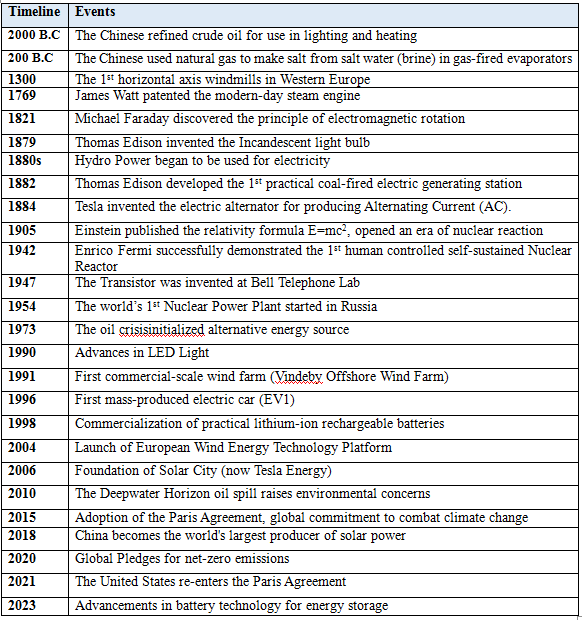 	Source: https://www.emsd.gov.hk/energyland/en/energy/principle/history.htmlThe current scenario in energy consumption presents a dynamic and evolving global energy landscape. Primary energy demand witnessed a notable increase of 5.8% in 2021, surpassing the levels observed in 2019. During the same period, renewable energy. Experienced substantial growth, while the consumption of fossil fuels remained relatively stable. Coal, oil, and gas, which are fossil fuels, made up 82% of the total energy consumed, indicating a small decrease compared to previous periods.One concerning aspect of energy consumption is the rise in carbon dioxide emissions. In 2021, worldwide carbon dioxide emissions from energy consumption, industrial activities, flaring, and methane experienced a 5.7% rise. More specifically, carbon dioxide emissions from energy use increased by 5.9%, reaching levels similar to those observed in 2019. There were also moderate increases in emissions from flaring, methane, and industrial processes [13].The oil sector experienced significant shifts in both prices and consumption. Oil prices averaged the second-highest level since 2015, indicating a recovery from the economic impacts of the pandemic [14].Although there was a rise in oil consumption of 5.3 million barrels per day (b/d) in 2021, it still fell short by 3.7 million b/d compared to 2019 levels. The majority of this growth came from gasoline and diesel/gasoil, with the United States, China, and the European Union playing significant roles. On the other hand, global oil production experienced a slight increase of 1.4 million b/d in 2021, primarily due to the efforts of OPEC+ nations. Among all nations, Libya, Iran, and Canada observed the largest production increments, while Nigeria, the United Kingdom, and Angola experienced declines. Additionally, refinery capacity experienced its first decrease in over three decades, especially in OECD nations, leading to the lowest refining capacity level since 1998 [15].In 2021, natural gas prices increased significantly in different parts of the world. In Europe, prices rose four times and reached new highs, while in Asia, spot market prices for LNG tripled. In the United States, Henry Hub prices nearly doubled and reached their highest level since 2014. Global demand for natural gas grew by 5.3%, surpassing the levels seen before the pandemic in 2019 and reaching a milestone of 4 trillion cubic meters for the first time. Despite this growth, the proportion of natural gas in the overall energy mix stayed the same at 24%[16].In 2021, the production of electricity grew by 6.2%, similar to the recovery seen after the financial crisis in 2010. A noteworthy development was the significant milestone achieved by wind and solar power, as they exceeded a 10.2% portion of global electricity generation for the first time. This accomplishment surpassed the contribution of nuclear energy. Nevertheless, coal remained the primary source of fuel for generating power, with its percentage rising to 36% in 2021 from 35.1% the previous year. The use of natural gas in electricity generation increased by 2.6%, although its proportion decreased slightly [17].In 2021, the use of coal increased significantly by more than 6%, reaching its highest level since 2014. The main factors behind this growth were China and India, which together accounted for more than 70% of the increased demand for coal. Interestingly, Europe and North America, despite experiencing a decline in coal consumption for almost ten years, also saw an increase in its usage in 2021 [18].In 2021, renewable energy experienced significant growth. Excluding hydropower, renewable primary energy increased by around 5.1 EJ, showing an annual growth rate of 15%. The capacity for solar and wind energy continued to expand rapidly, with the addition of 226 GW, which was close to the previous year's record increase of 236 GW in 2020 [19].China played a crucial part in promoting the expansion of solar and wind energy, contributing about 36% and 40% to the global increase in capacity, respectively. However, hydroelectric power generation decreased by around 1.4% in 2021, while nuclear power generation experienced a strong growth of 4.2%, mainly driven by China [20].Table2: World Energy Consumption in 2021
Source: U.S. Energy Information Administration (EIA) & the International Atomic Energy Agency (IAEA)The current scenario in energy consumption demonstrates an intricate and evolving global energy landscape (Table 2). While renewable energy sources show promising growth, fossil fuels continue to dominate, albeit with slight declines. Rising carbon dioxide emissions and coal consumption present significant challenges to sustainability and climate goals. Understanding these trends and patterns is vital for policymakers and stakeholders to address energy transitions and promote a sustainable and low-carbon future.The Energy Progress Report, released by the International Energy Agency (IEA), shows a notable increase in global electrification rates over time.In 2017, the electrification rate reached 89%, showing a remarkable increase from 83% in 2010. However, despite this progress, there are still around 840 million individuals around the world who lack access to electricity, highlighting the ongoing challenge of achieving universal energy access. The report highlights that with the world's population getting larger, the need for energy is consistently rising.This rising demand for energy is reflected in a consumption growth rate of 12% per year. The increasing use of energy has several consequences, such as the requirement for more energy production, distribution, and infrastructure to fulfill the rising energy demands of communities and industries. Although efforts have been made to improve access to electricity, a substantial number of people worldwide still lack access to sufficient energy. Moreover, the increasing demand for energy necessitates ongoing efforts to address energy poverty and ensure sustainable energy solutions that can fulfil the requirements of both current and future generations [21].DRAWBACKS OF CONVENTIONAL ENERGY SOURCES	For many years, traditional sources of energy like fossil fuels (coal, oil, and natural gas) and nuclear power have been crucial in satisfying the global need for energy [22]. However, these energy sources come with numerous drawbacks that have far-reaching implications for the environment, human health, and sustainable development and highlighting their negative impacts and the urgent need for alternative, renewable energy solutions.Environmental Impact: One of the most significant drawbacks of conventional energy sources is their detrimental impact on the environment. The burning of fossil fuels releases a lot of greenhouse gases, mainly carbon dioxide, into the air. These emissions cause global warming, climate change, and various harmful impacts like higher sea levels, extreme weather, and disturbances to ecosystems. Furthermore, conventional energy extraction and processing methods often lead to habitat destruction, deforestation, and air and water pollution[23]. Coal mining leads to the destruction of landscapes and the emission of dangerous pollutants like sulphur dioxide, nitrogen oxides, and particulate matter, causing significant harm to both human health and the environment [24].The Intergovernmental Panel on Climate Change (IPCC) states that burning fossil fuels is the main cause of climate change caused by humans. From 1970 to 2010, about 76% of the greenhouse gas emissions from human activities were due to the release of carbon dioxide (CO2) from burning fossil fuels. The World Health Organization (WHO) estimates that outdoor air pollution, mostly caused by burning fossil fuels, leads to approximately 4.2 million premature deaths globally each year [25].Climate Change: The use of fossil fuels produces greenhouse gases, particularly carbon dioxide (CO2), which significantly contributes to global warming. The increasing concentration of CO2 in the atmosphere traps heat, resulting in an increase in the Earth's overall heat and disrupting the delicate balance of the Earth's climate system. This phenomenon has far-reaching implications, including melting polar ice caps, altered weather patterns, and hiked frequency of extreme weather events. Moreover, conventional energy sources also contribute to air pollution, which poses a severe risk to human health. The emission of sulfur dioxide, nitrogen oxides, and particulate matter from fossil fuel combustion causes respiratory problems, cardiovascular diseases, and other adverse health effects. Additionally, the release of toxic chemicals and heavy metals from coal combustion and nuclear power generation can contaminate soil, water sources, and wildlife[26].In May 2021, the amount of CO2 in the atmosphere reached an all-time high of 415 parts per million (ppm), according to data from the Mauna Loa Observatory. This concentration is significantly higher than pre-industrial levels of around 280 ppm. The Global Carbon Project reported in 2019, the world saw the highest ever recorded levels of carbon dioxide (CO2) emissions from burning fossil fuels and industrial activities, reaching a staggering 36.8 gigatonnes[27].Depletion of Finite Resources: Fossil fuels are limited substances that required millions of years to develop. As these resources are extracted and consumed at an alarming rate, the world is heading toward an energy crisis. Oil reserves, for instance, are being depleted rapidly, and finding new sources is becoming increasingly challenging and expensive. Moreover, the extraction of fossil fuels often involves environmentally destructive methods, such as deep-sea drilling and mountaintop removal, further exacerbating the negative impacts on ecosystems[28].Based on the BP Statistical Review of World Energy 2021, there were about 1.7 trillion barrels of confirmed oil reserves worldwide by the end of 2020. Considering the current rate of consumption, these reserves are projected to sustain for approximately 47 years.The same report indicated that global proven coal reserves were estimated at 1.2 trillion tonnes at the end of 2020, with an estimated lifespan of around 149 years[29].Nuclear Hazards and Waste Disposal: Nuclear power, while not directly contributing to greenhouse gas emissions, comes with its own set of drawbacks. The risks associated with nuclear accidents, such as highlight the potential for catastrophic consequences on the well-being of people and the natural world.The disposal of radioactive waste, which remains hazardous for thousands of years, poses a long-term challenge. The safe storage and management of nuclear waste have not been fully resolved, and the potential for accidents, leaks, or intentional misuse remains a significant concern[30].The International Atomic Energy Agency (IAEA) reported a total of 16 nuclear accidents worldwide between 1952 and 2011, including notable incidents such as Chernobyl (1986) and Fukushima (2011). As of 2020, there are no active permanent sites worldwide for disposing of highly radioactive waste. Countries are still investigating ways to store this waste for the long term [31].Economic and Social Inequities: Conventional energy sources can perpetuate economic and social inequities. The reliance on fossil fuels often leads to volatile energy prices, which can have a disproportionate impact on vulnerable communities and developing nations. Moreover, regions rich in fossil fuel resources may experience resource exploitation, environmental degradation, and social unrest, while the profits often flow to external entities, exacerbating income inequality.The drawbacks of conventional energy sources are increasingly evident, and addressing these challenges has become a global priority. The environmental impacts, health risks, finite nature of resources, nuclear hazards, and economic disparities associated with conventional energy sources highlight the urgent need to transition to sustainable, renewable energy alternatives. Embracing clean energy technologies[32].TYPES OF RENEWABLE AND SUSTAINABLE ENERGY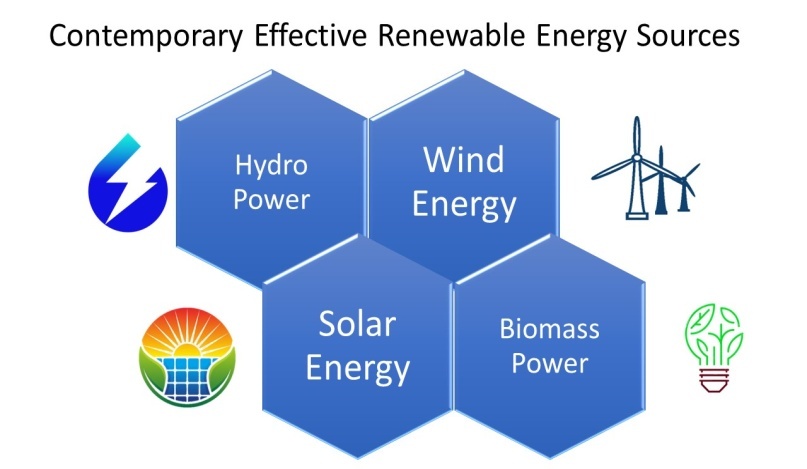 Figure 1: Current Effective Renewable Energy ResourcesIn response to the drawbacks of conventional energy sources, renewable and sustainable energy options have emerged as viable alternatives. These energy sources are known for being naturally renewable and having little impact on the environment.Renewable Energy: Renewable energy is energy obtained from sources that can be naturally replenished in a relatively short time. These sources offer a sustainable solution to fulfil global energy requirements[33].The main types of renewable energy are (Figure 1), Solar Energy: Solar energy capturesthe sun's power and transforms it into electricity using photovoltaic (PV) cells or concentrating solar power (CSP) systems. PV cells are commonly found in rooftop solar panels, while CSP systems utilize mirrors or lenses to focus solar energy and generate electricity [34].Wind Energy: Wind turbines harness the power of wind to generate electricity. When the wind blows, the spinning blades of the turbines turn a generator, creating electrical energy [35].Hydropower: Hydropower utilizes the power of moving water to produce electricity. This is done by building structures like dams or diverting the water's flow to capture its energy. The captured energy is then used to rotate turbines that are connected to generators, generating electricity [35].Biomass Energy: Biomass energy comes from natural materials like wood, leftover crops, and specially grown energy crops. It can be used to generate heat, produce electricity, or make biofuels using methods like burning, turning into gas, or breaking down without oxygen [36].Geothermal Energy: Geothermal energy uses heat from the Earth's interior to produce electricity or provide heating and cooling. The process involves drilling into geothermal reservoirs and using the steam or hot water to power turbines or warm buildings[37].Sustainable Energy: Sustainable energy encompasses the broader concept of renewable energy, emphasizing not only the renewable nature of the energy source but also its environmental, social, and economic sustainability. It involves adopting practices that ensure responsible resource management and equitable distribution [38].Some sustainable energy practices are,Energy Efficiency: Energy efficiency focuses on minimizing energy waste and optimizing energy use. It involves adopting technologies and practices that reduce energy consumption while maintaining or improving performance. Energy-efficient appliances, lighting, and building design contribute to energy conservation[39].Energy Conservation: Energy conservation involves reducing overall energy consumption through behavioural changes and implementing measures like improved insulation, efficient lighting, and smart energy management systems. By avoiding unnecessary energy use and adopting energy-saving habits, individuals and organizations can contribute to sustainability[40].Smart Grids: Smart grids incorporate advanced technologies for communication and control within the electricity grid.They enable efficient energy distribution, load management, and integration of renewable energy sources. Smart grids facilitate the seamless incorporation of renewable energy and enable better monitoring and management of energy flows[41].Energy Storage: Energy storage technologies are essential components of sustainable energy systems. They allow the capture and storage of excess energy generated from renewable sources for later use. Energy storage technologies include batteries, pumped hydro storage, and thermal storage, which help address intermittency issues and ensure a stable and reliable energy supply[42].IMPORTANCE OF RENEWABLE AND SUSTAINABLE ENERGYRenewable and sustainable energy sources such as solar, wind, hydropower, biomass, and geothermal energy, along with sustainable energy practices, offer a way to achieve a cleaner, more secure, and fair energy future. By utilizing these resources and implementing sustainable energy methods, we can address the limitations linked to traditional energy sources, decrease the release of greenhouse gases, and establish an enduring and strong worldwide energy system[33].The past few decades have witnessed remarkable growth in the utilization of Renewable resources for power generation (Figure 2).Solar energy is abundant and widely accessible, making it a viable option in various geographical regions. It requires low maintenance and has no greenhouse gas emissions during operation, making it environmentally friendly.[34].Wind energy is a renewable resource with widespread availability. It can be harnessed onshore and offshore, and wind installations can be scaled up easily. Wind power generation emits fewer greenhouse gases than power plants that rely on fossil fuels, thus helping to create a more environmentally friendly energy blend [43].Hydropower is a consistent and foreseeable energy source since the flow of water can be controlled. It has a high-power output potential and a long lifespan for hydroelectric plants. Additionally, it has minimal greenhouse gas emissions during operation, making it an environmentally friendly option.[35].Biomass energy relies on a renewable and widely available resource. It has the potential to reduce waste by utilizing organic matter that would otherwise decompose and release greenhouse gases. If managed sustainably, biomass energy can be carbon neutral, making it an environmentally beneficial choice[36].Geothermal energy is a dependable and continuous energy source that is constantly renewed by the Earth's heat. It has minimal greenhouse gas emissions and can be utilized for both heating and power generation, making it highly efficient and adaptable [37].ADVANTAGES OF RENEWABLE AND SUSTAINABLE ENERGY:Reduced Environmental Impact: Renewable energy options emit fewer greenhouse gases, aiding in the fight against climate change. Moreover, they play a role in decreasing air pollution, safeguarding ecosystems, and conserving valuable natural resources.Energy Security: Diversifying the energy mix with renewables enhances energy security by reducing dependence on fossil fuel imports and volatile energy markets. It promotes self-sufficiency and resilience in energy supply.Economic Development: Renewable energy sectors create jobs and stimulate economic growth. Investments in renewable energy technologies contribute to innovation, industrial development, and local economic benefits.Access to Energy: Renewable and sustainable energy options offer dependable and cost-effective access to energy, especially in distant and neglected regions. They offer opportunities for community-based energy projects and decentralized power generation[44].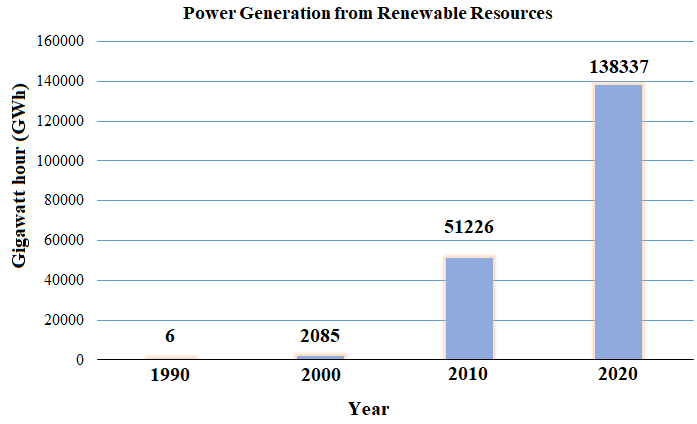 Figure 2: Power Generation from Renewable Resources from 1990 to 2020
Source: https://pib.gov.in/FeaturesDeatils.aspx?NoteId=151141&ModuleId%20=%202ADVANCEMENTS IN WIND ENERGY	Wind energy has a long and storied history, dating back thousands of years. From its humble beginnings to grind grain and pump water to its modern-day use as a significant source of renewable electricity, wind energy has undergone remarkable development. The history, technological advancements, and global growth of wind energy, supported by relevant statistics are discussed here.	Origins and Development of Wind Energy: Wind energy has been used by ancient societies.As early as 5000 BCE, the Egyptians employed sailboats and wind-powered machinery. Similarly, the Persians and Chinese developed windmills for various applications, including irrigation and milling grains. The Industrial Revolution marked a turning point for wind energy. In the 19th century, windmills became widespread across Europe and North America. These windmills, typically made of wood and equipped with multiple blades, were primarily used for agricultural purposes such as grinding grains and pumping water. In the 20th century, wind turbine technology made important progress. Danish engineer Poul la Cour developed a multi-blade wind turbine design in the early 1900s, which increased efficiency and reliability. Wind energy started gaining attention as a viable alternative to fossil fuels during the oil crises of the 1970s [45].Technological Innovations: The development of wind turbines, as we know them today, began in the 1980s. The introduction of aerodynamic rotor designs, including horizontal-axis turbines with three blades, significantly improved efficiency, and reduced maintenance requirements. Furthermore, the advent of power electronics, such as power converters and variable-speed generators, enhanced the ability to harness and integrate wind energy into electrical grids[43].Global Growth and Statistics: As per the statistics currently, by this 2020 decade, the US is the leading country in Wind Energy Consumption followed by China and Germany. India stands 4th and consumes nearly 3000000 MW of power from solar energy (Figure 3). The pastfew decades have witnessed remarkable growth in wind energy deployment worldwide. Here are some notable statistics: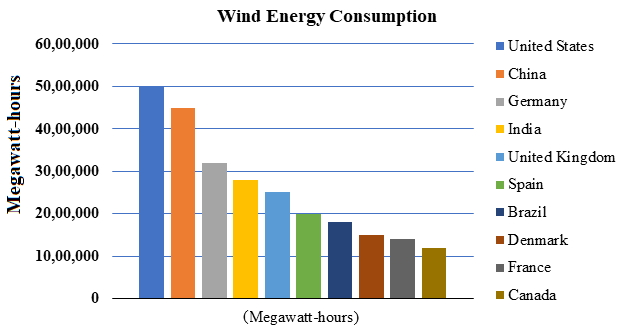 Figure 3: Top 10 Wind Energy Consumption Countries
Source: The International Energy Agency (IEA) & The U.S. Energy Information Administration (EIA)lobal Growth and Statistics: As per the statistics currently, by this 2020 decade, the US is the leading country in Wind Energy Consumption followed by China and Germany. India stands 4th and consumes nearly 3000000 MW of power from solar energy (Figure 3). The past few decades have witnessed remarkable growth in wind energy deployment worldwide. Here are some notable statistics:Capacity Installations: The Global Wind Energy Council (GWEC) reported that the total global capacity of wind power reached 743 gigawatts (GW) by the end of 2020. China, the United States, and Germany are some of the top countries with significant wind power installations [46].Increasing Energy Generation: In 2020, wind energy accounted for approximately 8% of global electricity production. The International Renewable Energy Agency (IRENA) estimates that wind power could supply more than one-third of global electricity by 2050 if the right policies and investments are in place[47].Offshore Wind Power: In the past few years, there has been a substantial increase in the popularity of offshore wind energy. Europe has been at the forefront of offshore wind development, with countries like the United Kingdom, Germany, and Denmark leading the way. As of 2020, the cumulative offshore wind capacity exceeded 30 GW globally.Cost Reduction: One of the remarkable trends in wind energy is the significant reduction in costs. The levelized cost of electricity (LCOE) for onshore wind has decreased by over 40% since 2010, making it increasingly competitive with conventional power sources[48].Job Creation: The wind energy sector has also emerged as a major job creator. According to the GWEC, the wind industry employed over 1.2 million people globally in 2020. This includes jobs in manufacturing, installation, operation, and maintenance of wind turbines[49].INNOVATIONS IN SOLAR ENERGYSolar energy, the harnessing of the sun's radiant heat and light, has a rich history and has experienced remarkable development over the years.Solar energy has been used for a long time, even in ancient times by civilizations like the Greeks and Romans. They built structures that could collect sunlight during the day and release it as heat at night. However, it was not until the late 1800s that we started making important advancements in using solar energy effectively [50].Photovoltaic Effect: In 1839, Alexandre-Edmond Becquerel, a physicist from France, made a significant finding known as the photovoltaic effect. This effect revealed that specific materials could generate electric currents when exposed to light. This discovery became the basis for the creation of photovoltaic (PV) cells, which are the essential elements of solar panels [34].Early Solar Technologies: In the 1860s, Augustin Mouchot, a French inventor, introduced the utilization of solar power for generating steam and cooking.His solar-powered devices were successfully demonstrated at various exhibitions. Similarly, in the late 19th and early 20th centuries, solar water heaters gained popularity in the United States and Europe[50].Space Exploration: The space race in the mid-20th century provided a significant impetus for solar energy research. In 1958, the Vanguard I satellite, equipped with a small solar panel, became the first spacecraft to use solar power for electricity generation. Subsequently, solar panels were integrated into a variety of space missions, including the Apollo program[51].Technological Advancements and Commercialization: The late 20th century witnessed notable advancements in solar energy technology, making it more viable for widespread use.Crystalline Silicon PV Cells: During the 1950s, scientists at Bell Laboratories created the initial functional solar cell made of crystalline silicon.This breakthrough led to the commercial production of solar panels using crystalline silicon, which remains the dominant PV technology today.Thin-Film Solar Cells: In the 1970s, thin-film solar cells emerged as an alternative to crystalline silicon. These cells are composed of semiconductor materials deposited in thin layers onto various substrates, offering flexibility and lower production costs. Thin-film technology expanded the range of solar applications and facilitated the integration of solar panels into building materials.Cost Reduction and Efficiency Improvements: Over the years, advancements in manufacturing processes, materials, and cell designs have led to significant reductions in the cost of solar panels. The efficiency of PV cells has also increased, allowing for greater electricity generation from sunlight[52].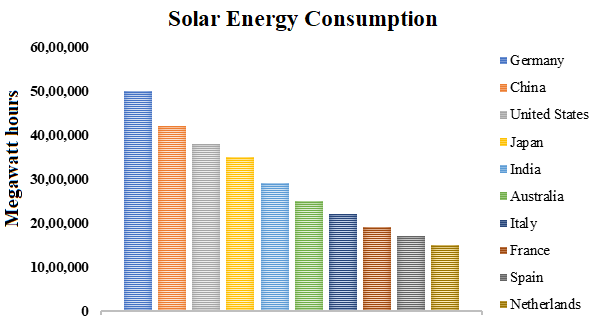 Figure 4: Top 10 Solar Energy-Consumption Countries
Source: The International Energy Agency (IEA) & The U.S. Energy Information Administration (EIA)Global Growth and Statistics: As per the statistics currently, by this 2020 decade, Germany is the leading country in Solar Energy Consumption followed by China and US. India consumes around 3000000 MW power from solar energy (Figure 4). The growth of solar energy has been remarkable, with significant statistics reflecting its increasing prominence:Global Solar Capacity: The International Renewable Energy Agency (IREA) reported that worldwide solar photovoltaic (PV) capacity reached 773 gigawatts (GW) by the close of 2020, indicating a significant growth compared to previous years.Increasing Investments: In the past few years, there has been a significant increase in investments in solar energy. In 2020, the global investments in solar power reached $148.6 billion, making it the leading choice for investing in renewable energy sources.Job Creation: The solar industry has become a major job creator worldwide. In 2020, the sector employed around 3.8 million people, showcasing its potential for economic growth and employment opportunities.Falling Costs: The cost of solar energy has declined significantly. Since 2010, the levelized cost of electricity (LCOE) from utility-scale solar PV has declined by nearly 80%, making solar power more and more competitive with energy generated from fossil fuels.Solar in Power Generation: Solar energy has become a significant contributor to global power generation. In 2020, solar power accounted for around 2.8% of global electricity production, demonstrating its growing share in the global energy mix[53].DEVELOPMENTS IN BIOMASS ENERGY	With a long history and growing recognition as an essential part of the renewable energy landscape, biomass energy is produced from organic materials such as wood, agricultural waste, and special energy crops [4].Historical Background: The use of biomass as an energy source dates back thousands of years. Early civilizations relied on burning wood for heating and cooking purposes. As societies evolved, biomass continued to play a significant role in meeting energy needs. However, it is in recent decades that biomass energy has undergone remarkable development.Traditional Biomass Use: Traditional biomass use, primarily for heating and cooking in developing countries, has been a prevalent practice. However, the transition from traditional biomass to modern, efficient biomass technologies has gained momentum. This shift involves the adoption of cleaner and more efficient cooking stoves and the promotion of sustainable biomass harvesting practices.Biomass Power Generation: Utilising contemporary technology, biomass power generation has seen significant expansion. Dedicated biomass power plants use combustion, gasification, or anaerobic digestion to create energy from organic material. These technologies have become increasingly efficient, ensuring higher energy conversion rates, and reduced environmental impacts.Advanced Biofuels: The creation of advanced biofuels is a significant advancement in biomass energy. Advanced biofuels are made from sources other than food, such as agricultural waste, algae, and special energy crops. Advanced biofuels that potentially replace fossil fuels in transportation and cut greenhouse gas emissions include bioethanol and biodiesel [54].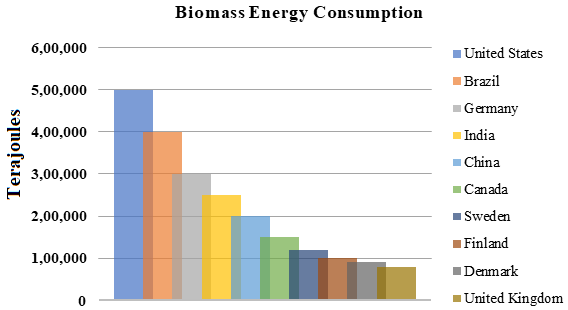 Figure 5:Top 10 Biomass Energy-Consumption Countries
Source: The International Energy Agency (IEA) & The U.S. Energy Information Administration (EIA)DEVELOPMENT AND TECHNOLOGICAL ADVANCESStatistics and Current Status: As per the statistics currently, by this 2020 decade, US is the leading country in Biomass Energy Consumption followed by Brazil and Germany. India stands in 4th place in Biomass energy consumption by consuming more than 2,00,000 Terajoules of biomass energy (Figure 5). To gain insights into the current status and potential of biomass energy, the following statistics are noteworthy:Global Biomass Energy Production: The greatest renewable energy source in 2019, according to the International Renewable Energy Agency (IREA), was biomass energy, which made up around 10% of the world's main energy supply. The production of solid biomass for heat and power reached 63.2 exajoules (EJ), while the production of biofuels accounted for 2.6 EJ.Employment Opportunities: The biomass energy sector has significant job creation potential. The International Labour Organization estimates that the global biomass industry employed over 3.8 million people in 2020, encompassing activities related to feedstock production, biomass conversion, and technology development.Biomass Energy in Power Generation: Biomass power generation has experienced substantial growth. Europe leads in biomass power capacity, with countries like Germany, Sweden, and the United Kingdom contributing significantly.Advanced Biofuels: The production of advanced biofuels has seen remarkable progress. Around 118 billion liters of bioethanol were produced worldwide in 2020, with the United States, Brazil, and the European Union being the top three producers. The production of biodiesel reached 44 billion liters, with the European Union, the United States, and Brazil leading in production capacity[55].Generation of Hydropower: The process of producing electricity using the kinetic energy of moving or falling water is known as hydropower, sometimes known as hydroelectric power. It has a long history that dates back thousands of years, making it one of the most established and popular renewable energy sources [35].Historical Background: It is possible to trace the history of the use of water as a power source to early civilizations. Early civilizations in Mesopotamia, Egypt, and China utilized waterwheels to grind grain and perform various mechanical tasks. Hydropower was first used to generate electricity on a bigger scale during the Industrial Revolution in the 18th and 19th centuries [56]. Despite being a sustainable energy source, hydropower has several environmental drawbacks:Ecosystem Impacts: Large-scale dam construction can lead to the displacement of communities and alter ecosystems. It can disrupt river ecosystems, affect fish migration patterns, and impact downstream water quality[57].Methane Emissions: Methane, a powerful greenhouse gas, can be released into reservoirs as organic matter decomposes there. However, the emissions from hydropower reservoirs are lower compared to those from fossil fuel-based power plants[58].Hydropower Generation Process: Utilizing both the potential and kinetic energy of water to create electricity is known as hydropower. The process can be summarized as follows:Dam Construction: In order to build a reservoir that can hold a lot of water, a dam is constructed across a river. The height of the dam determines the potential energy available for power generation.Water Intake: Water from the reservoir is released through gates or pipes, allowing it to flow downhill under the force of gravity.Turbine Operation: The flowing water rotates the blades of a turbine. There are various types of turbines used in hydropower plants, including Francis, Pelton, and Kaplan turbines, depending on the water flow and head (height) available.Electricity Generation:The generator, which is attached to the revolving turbine shaft, transforms the mechanical energy into electrical energy. Power lines are subsequently used to distribute the produced electricity to end users [59].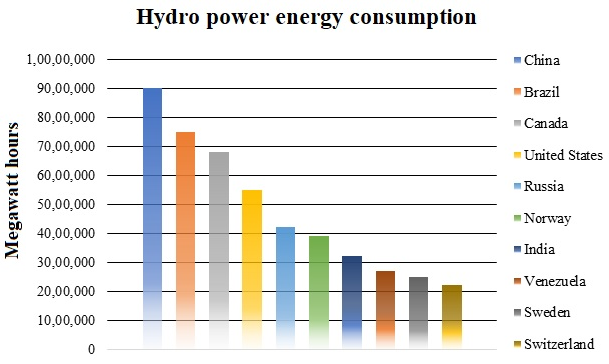 Figure 6:Top 10 Hydro Energy Consumption Countries
Source: The International Energy Agency (IEA) & The U.S. Energy Information Administration (EIA)Global Hydropower Statistics: Globally, hydropower has grown significantly and is still one of the primary sources of renewable energy. As per the Statistics currently by this 2020-decade, China is the leading country in Hydro Energy Consumption followed by Brazil and Canada. US stands in 5th place and India stands in 7th place in consuminghydro energy (Figure 6). Here are some statistical insights:Installed Capacity: The International Hydropower Association estimates that the installed hydropower capacity worldwide reached roughly 1,365 gigawatts (GW) as of 2021. Around 16% of the world's total power production capacity is represented by this.Top Producers: China is the leading hydropower producer, with an installed capacity exceeding 380 GW, followed by Brazil, the United States, Canada, and Russia.Contribution to Electricity Generation: Hydropower plays a vital role in electricity generation. It accounted for approximately 53% of renewable energy generation in 2020, according to the International Renewable Energy Agency (IREA). Moreover, it provided around 16% of the world's total electricity production in the same year.Regional Variations: Hydropower utilization varies across regions. In Africa, hydropower represents 33% of the total electricity generation, while in Asia and Europe, it contributes around 15%. In Latin America, it accounts for approximately 40% of the total electricity production[60].SIGNIFICANCE OF GEOTHERMAL ENERGY	Geothermal energy, derived from the Earth's heat, has a rich history and significant importance as a renewable energy source. This essay explores the evolution of geothermal energy, its significance in the energy landscape, and provides relevant statistics to highlight its growth and potential[23].History of Geothermal Energy: Geothermal energy has been used for thousands of years with early civilizations recognizing the power of natural hot springs for bathing and heating. 1However, the modern development of geothermal energy began in the late 19th century. Here are key milestones in its history:1904: In Larderello, Italy, the first geothermal power plant ever constructed used steam from nearby hot springs to create energy.1922: The United States witnessed the birth of geothermal power generation when the first commercial geothermal plant, the Geysers Geothermal Power Plant in California, began operations.1970s: Technological advancements and increased investments fueled the growth of geothermal energy worldwide. Countries such as Iceland, New Zealand, and the Philippines became leaders in geothermal power generation.Present: Geothermal energy continues to expand globally, with more countries recognizing its potential as a reliable and sustainable energy source[61].Geothermal Energy Generation Process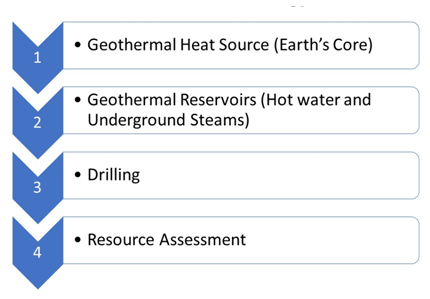 Figure 7: Process of Geothermal Energy GenerationGeothermal energy is generated through the utilization of the Earth's natural heat stored beneath its surface. The process involves accessing and converting the thermal energy into usable forms such as electricity or direct heat. Here's a detailed explanation of how geothermal energy is generated (Figure 7):Geothermal Heat Sources: The Earth's heat originates from two primary sources: primordial heat from the planet's formation and radioactive decay of elements within the Earth's core. These heat sources continuously generate and maintain the high temperatures found deep beneath the Earth's surface.Geothermal Reservoirs: Geothermal reservoirs are underground areas where hot water and steam, or even hot dry rocks, are trapped and stored. These reservoirs are typically found in regions with volcanic activity, tectonic plate boundaries, or areas where the Earth's crust is relatively thin.Drilling: To access geothermal energy, wells are drilled into the geothermal reservoirs. The depth of the wells depends on the specific geological characteristics of the site. In some cases, wells can reach depths of several kilometers.Resource Assessment: Before drilling, extensive resource assessment is conducted to evaluate the temperature, fluid content, and permeability of the reservoir. This assessment helps determine the viability and potential power output of the geothermal resource.Geothermal Power Plants: Geothermal power plants can be classified as dry steam, flash steam, or binary cycle plants, among others. The choice of plant depends on the characteristics of the geothermal resource.Dry Steam Power Plants: In areas where high-pressure steam exists in the geothermal reservoir, it can be directly used to drive a turbine, which is connected to a generator to produce electricity.Flash Steam Power Plants: In reservoirs where water is present but not in the form of steam, hot water is brought to the surface through a well. After being flashed into steam in a separator, the high-pressure hot water is utilised to turn a turbine and produce power.Binary Cycle Power Plants: A binary cycle power plant is employed when the temperature of the geothermal fluid is low. A heat exchanger is used to heat a different working fluid having a lower boiling point, such as isobutane, by passing hot water or steam from the reservoir through it. The vaporization of the working fluid powers a turbine, which produces energy.Direct Use Applications: Geothermal energy may be utilized directly for heating and cooling in addition to producing electricity. With the help of geothermal heat pumps, the home can be heated up in winter and cooleddown in the summer by drawing heat from the Earth's generally constant temperature [62].Significance of Geothermal Energy:Renewable and Sustainable: Given that the Earth's heat is constantly supplied, geothermal energy is a renewable resource. It provides a sustainable solution to meet energy demands while minimizing environmental impacts.Reliable and Stable: Unlike solar and wind energy, geothermal energy is not affected by weather conditions or daily variations. It offers a constant and reliable power supply, contributing to energy stability and grid resilience.Low Emissions: Geothermal power generation emits minimal greenhouse gases, making it an environmentally friendly alternative to fossil fuels. It helps mitigate climate change and reduce air pollution.Versatile Applications: Geothermal energy can be utilized for various applications, including electricity generation, heating, and cooling. It offers opportunities for direct use in residential, commercial, and industrial sectors, reducing reliance on traditional energy sources[63].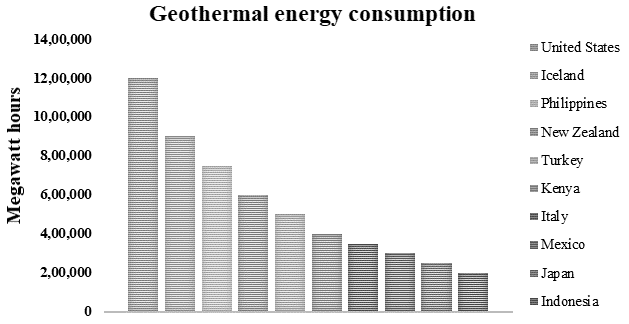 Figure 8: Top 10 Geothermal Energy-Consumption Countries
Source: The International Energy Agency (IEA) & The U.S. Energy Information Administration (EIA)Statistics on Geothermal Energy: As per the statistics currently, by this 2020 decade, US is the leading country in Geothermal Energy Consumption followed by Iceland and Philippines (Figure 8). Global Capacity: As of 2021, the global installed capacity of geothermal power reached approximately 15.6 gigawatts (GW).Leading Countries: The top geothermal power-producing countries include the United States, Indonesia, the Philippines, Turkey, and New ZealandGrowth Potential: According to the International Geothermal Association (IGA), the estimated global geothermal potential is between 72 and 260 GW for electricity generation and 400 GW for direct heating.Geothermal Heat Pumps:Geothermal heat pumps supply buildings with both warmth and cooling. It is estimated that over 1.3 million geothermal heat pumps were operating globally in 2020.Direct Use Applications: Geothermal energy is widely used for direct heating in various sectors, including district heating, agriculture, and industrial processes. Globally, direct-use applications account for over 71,000 MWth (thermal megawatts) [64].EMERGENCE OF MICROBIAL ENERGYMicrobial energy, also known as microbial fuel cells (MFCs), is an innovative and sustainable approach to generating electricity using microorganisms. History of Microbial Energy: The concept of microbial energy dates back to the early 20th century when scientists first discovered that certain microorganisms could generate electricity through their metabolic activities. However, it was not until the late 20th century that microbial fuel cells gained significant attention as a potential energy source. In 1911, M.C. Potter observed electrical currents produced by bacteria in sewage treatment plants. Later, in the 1980s, research efforts led to explore the practical applications of microbial energy[65].Significance of Microbial Energy: Microbial energy offers several key advantages, making it a significant area of research and development:Sustainability: Microbial energy is a renewable and sustainable source of power. It relies on the metabolic activities of microorganisms, which can continuously generate electricity as long as the necessary nutrients and conditions are provided.Waste Treatment: Wastewater treatment may be accomplished using microbial fuel cells. Water is also being purified as microorganisms in wastewater break down organic materials and generate power.Energy Independence: Microbial energy has the potential to provide decentralized power generation, particularly in remote or off-grid areas. By harnessing the natural processes of microorganisms, communities can achieve energy independence and reduce their dependence on traditional grid-based electricity.Environmental Benefits:By using microbial energy, greenhouse gas emissions are reduced and reliance on fossil fuels is decreased. It provides a greener substitute, helping to create a cleaner, more sustainable energy industry [66].Methods of Microbial Energy Generation: Microbial energy can be generated through various methods, including:Microbial Fuel Cells (MFCs): MFCs are the most common method for microbial energy generation. They are made up of a proton exchange membrane separating an anode from a cathode chamber. The anode chamber uses microorganisms, usually bacteria, to oxidize organic materials and release electrons. These electrons flow through an external circuit to the cathode, creating an electric current (Figure 9).Microbial Electrolysis Cells (MECs): MECs utilize microorganisms to produce hydrogen gas instead of electricity. In these cells, microorganisms consume organic matter and generate electrons at the anode. These electrons are transferred to the cathode, where they react with protons to produce hydrogen gas.Microbial Desalination Cells (MDCs):MDCs combine the principles of microbial energy generation and desalination. They utilize the energy produced by microorganisms to desalinate water. As microorganisms consume organic matter in the anode chamber, they generate electrical energy, which is then used to drive the desalination process[66].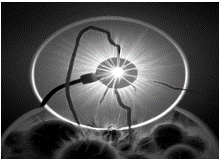 Figure 9: Microbial Fuel Cells (MFC)Statistics on Microbial Energy: While microbial energy is still in the research and development stage, recent advancements and achievements indicate its potential:Power Generation: A study conducted by the University of California, Santa Cruz, achieved power densities of up to 2.8 kilowatts per cubic meter using microbial fuel cells, showcasing their ability to generate electricity.Wastewater Treatment: Microbial energy-based wastewater treatment has shown promising results. A pilot-scale MFC system in Spain treated municipal wastewater while simultaneously generating electricity, achieving a 40% reduction in chemical oxygen demand (COD) and producing 3.9 kilowatt-hours of electricity per cubic meter of treated wastewater.Desalination:Microbial desalination cells offer an energy-efficient approach to desalinating water. Research has demonstrated desalination rates of up to 1.3 liters per day per square meter of electrode surface area using MDCs[67].POTENTIAL OF NUCLEAR ENERGYThe use of nuclear energy, which offers a dependable and efficient source of electricity, has significantly contributed to addressing the world's rising energy demands. History of Nuclear Energy: The history of nuclear energy dates to the early 20th century, with ground-breaking discoveries by scientists such as Marie Curie and Ernest Rutherford. However, it was not until the 1940s that nuclear energy gained prominence with the development of the first nuclear reactors and subsequent applications in both civilian and military sectors[68].The Potential of Nuclear Energy: Nuclear energy possesses immense potential due to several key factors:Power Generation Capacity:Nuclear power plants have the capacity to generate large amounts of electricity. They can produce a significant and consistent power output, ensuring a stable and reliable energy supply to meet the demands of modern society.Carbon Emission Reduction:Nuclear power is a low-carbon energy source that does not release greenhouse gases during electricity generation. By lowering dependency on fossil fuels, it is essential in preventing climate changeand helping countries meet their carbon reduction targets.Energy Independence and Security: Nuclear energy provides countries with greater energy independence, as it reduces reliance on imported fossil fuels. Nations may improve their energy security and lessen susceptibility to geopolitical unrest and price swings in the fossil fuel markets by diversifying their energy mix with nuclear power.Baseload Power:Nuclear power plants can operate continuously, providing baseload power that meets the constant demand for electricity. This stability complements intermittent renewable energy sources and helps maintain grid stability.Technological Advancements:Ongoing research and development in nuclear energy have led to advancements in reactor design, safety measures, and waste management techniques. These advancements enhance the safety, efficiency, and sustainability of nuclear power generation[69].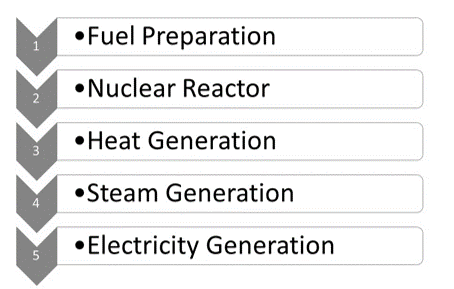 Figure 10: Process of Nuclear Power GenerationNuclear Energy Generation: Nuclear fission is a process that produces nuclear energy, which involves splitting the nucleus of an atom, typically uranium or plutonium. The energy released during fission is used to produce heat, which then drives steam turbines connected to generators, ultimately generating electricity. The process can be summarized as follows (Figure 10):Fuel Preparation: Nuclear fuel, usually in the form of uranium pellets, undergoes enrichment to increase the concentration of fissile isotopes, primarily uranium-235. These fuel pellets are stacked into fuel rods, which are assembled into fuel assemblies for use in nuclear reactors.Nuclear Reactor:The fuel assemblies are placed within a nuclear reactor, which is a highly controlled environment designed to sustain and control the nuclear chain reaction. The reactor core contains fuel rods, control rods, and a coolant, such as water or liquid sodium, which helps transfer the heat generated by fission.Heat Generation:The fissile nuclei in the fuel receive neutrons, become unstable, and split into two smaller nuclei, releasing a significant amount of energy in the form of heat. This is how the nuclear chain reaction happens. This heat is transferred to the coolant.Steam Generation: The heat from the reactor is used to produce steam by transferring the thermal energy to water in a heat exchanger. The steam is then directed to a turbine.Electricity Generation: The high-pressure steam drives the turbine blades, causing the turbine to rotate. The rotational motion is converted into electrical energy by a generator, which produces electricity that can be transmitted and distributed to consumers[70].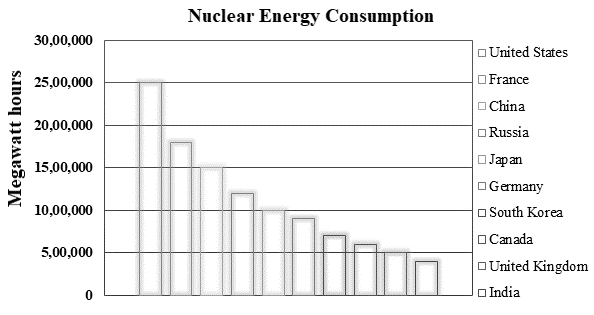 Figure 11:Top 10 Nuclear Energy Consumption Countries
Source: The International Energy Agency (IEA) & The U.S. Energy Information Administration (EIA)Nuclear Energy Statistics: As per the statistics currently, by this 2020 decade, US is the leading country in Nuclear Energy Consumption followed by France and China. India consumes less than 500000 MW power from nuclear energy (Figure 11). To comprehend the impact and potential of nuclear energy, let us consider some statistics:Global Nuclear Power Capacity:As of 2021, the global nuclear power capacity stood at approximately 392 gigawatts-electric (GWe). There are over 440 operating nuclear reactors in more than 30 countries worldwide.Nuclear Energy Contribution:Nuclear power accounts for a significant portion of electricity generation in several countries. For instance, in the United States, nuclear power provides approximately 20% of the total electricity generation, making it the largest source of low-carbon electricity.Carbon Emission Reduction:Nuclear power is estimated to have prevented the release of around 64 gigatons of carbon dioxide (CO2) emissions globally between 1971 and 2018. This significant reduction in CO2 emissions is comparable to taking more than 150 million cars off the road each year.Nuclear Research and Development: The focus of current nuclear energy research and development is on cutting-edge reactor designs like small modular reactors (SMRs) and Generation IV reactors. These developments are meant to increase security, boost effectiveness, cut waste, and broaden the uses of nuclear energy[71].FUTURISTIC TRENDS IN ENERGY PRODUCTIONThe quest for innovative and sustainable energy production methods is driving scientists, engineers, and researchers to explore new frontiers and push the boundaries of what is possible. In a world grappling with environmental challenges and the need to reduce reliance on conventional energy sources, the development of crazy and innovative ideas holds tremendous promise. These unconventional approaches go beyond traditional renewable energy technologies and embrace ground breaking concepts that have the potential to revolutionize the energy landscape. From space-based solar power to microbial fuel factories and energy-generating roads, these ideas captivate the imagination and offer glimpses into a future where energy is cleaner, more abundant, and harnessed in extraordinary ways. A range of imaginative energy production concepts, exploring their potential and the possibilities they offer for a sustainable and thriving world are discussed (Figure 12)[72].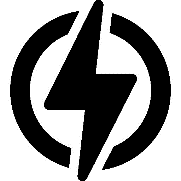 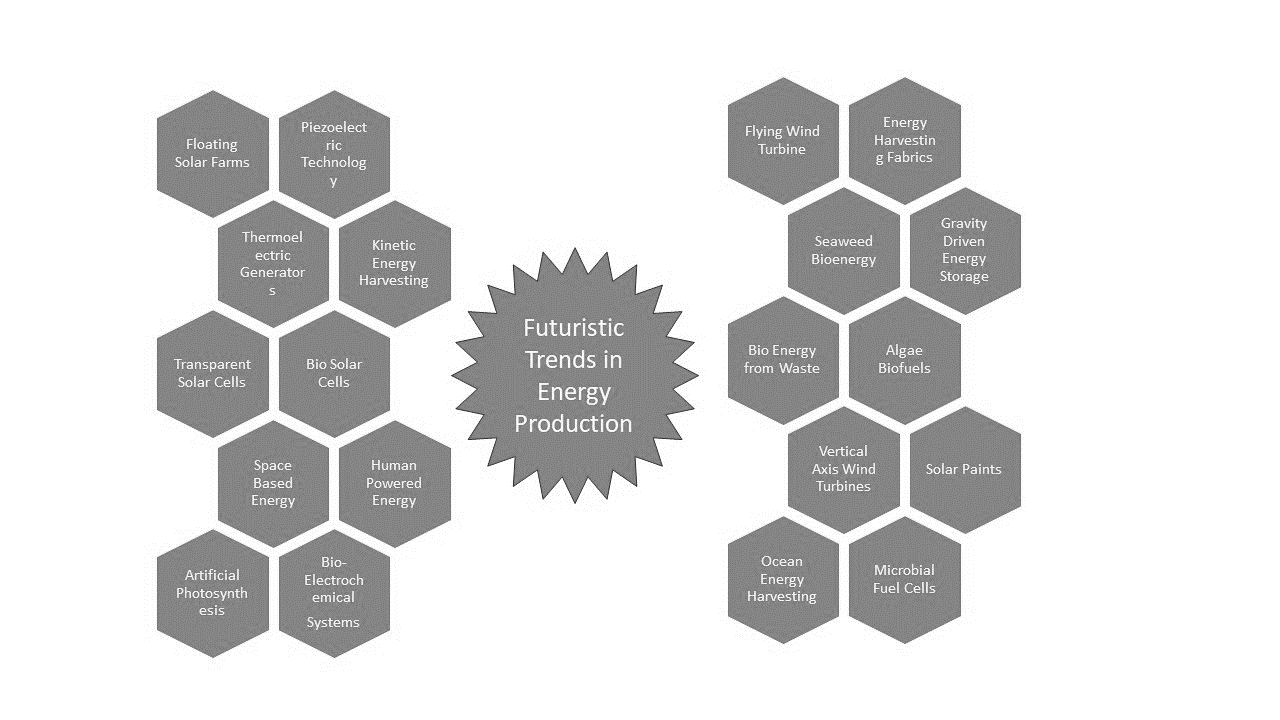 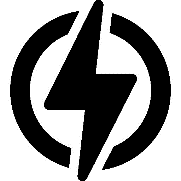 Figure 12: Futuristic Energy ProductionFloating Solar Farms: Floating solar farms involve installing solar panels on bodies of water, such as reservoirs, lakes, or oceans. These floating platforms not only generate renewable electricity but also offer advantages like reduced land use and increased efficiency due to the cooling effect of water[73].Piezoelectric Technology: Piezoelectric materials generate electricity when subjected to mechanical stress or vibrations. Integrating piezoelectric elements into infrastructure, such as roads, sidewalks, or buildings, can convert the mechanical energy from footfall or vehicle movement into electrical energy[74].Thermoelectric Generators: Thermoelectric generators utilize the temperature difference between two surfaces to produce electricity. By employing thermoelectric materials, waste heat from industrial processes, exhaust gases, or even body heat can be converted into usable energy, improving overall energy efficiency[75].Kinetic Energy Harvesting: Kinetic energy harvesting entails gathering and transforming motion or vibration energy from the environment into electrical energy. This technique can be applied to various scenarios, including wearable devices, wireless sensors, or even harvesting energy from vehicle or pedestrian movement on roads[76].Transparent Solar Cells: Transparent solar cells utilize specialized materials that can capture solar energy while allowing light to pass through. These cells can be integrated into windows, building facades, or electronic screens, enabling power generation without obstructing the view or natural light[77].Bio-Solar Cells: Bio-solar cells merge the principles of photosynthesis and solar cells by incorporating living organisms, such as algae or bacteria, into solar cell systems. These bio-solar cells can directly convert sunlight into electricity or produce biofuels through the photosynthetic activity of the organisms[78].Solar-Powered Desalination: Solar-powered desalination combines solar energy with desalination technologies to convert saltwater into freshwater. By utilizing solar heat or solar-powered membrane distillation, this approach offers a sustainable solution to address water scarcity in coastal regions[79].Space-Based Energy Mining: Space-based energy mining explores the idea of mining valuable resources, such as helium-3 or rare earth metals, from celestial bodies like the Moon or asteroids. These resources could be used for various purposes, including advanced energy technologies like nuclear fusion[80].Human-Powered Energy: Human-powered energy devices capture the kinetic energy generated by human movement and convert it into electricity. This concept can be applied in gyms, sidewalks, or public spaces where human activity can be harnessed to generate clean energy[81].Artificial Photosynthesis: Artificial photosynthesis aims to mimic the process of natural photosynthesis in plants to convert sunlight, water, and carbon dioxide into clean fuels like hydrogen or hydrocarbons. This technology holds promise for efficient and scalable renewable fuel production[82].Bio-Electrochemical Systems: Bio-electrochemical systems use microorganisms to generate electricity or produce valuable chemicals from organic waste. This technology combines microbial fuel cells with electrolysis processes, offering a sustainable way to treat waste while generating energy[83].Flying Wind Turbines: Flying wind turbines or airborne wind energy systems involve utilizing large tethered drones or kites equipped with turbines to capture high-altitude winds. These systems have the advantage of accessing stronger and more consistent winds at higher altitudes[84].Energy Harvesting Fabrics: Energy harvesting fabrics integrate flexible solar cells or kinetic energy harvesting devices into textiles, allowing them to capture energy from sunlight or body movements. This concept opens up possibilities for wearable energy generation and powering electronic devices[85].Seaweed Bioenergy: Seaweed cultivation for bioenergy production offers multiple benefits. Seaweed grows rapidly, absorbs carbon dioxide, and can be converted into biofuels, biogas, or even used for direct combustion. Large-scale seaweed farms could contribute to carbon sequestration and renewable energy generation[86].Gravity-Driven Energy Storage: Gravity-driven energy storage systems involve lifting heavy objects, such as large weights or water, to higher elevations using excess energy during times of low demand. When energy is needed, the objects are released, and their potential energy is converted back into electricity through generators[87].Bio-Energy from Waste: Anaerobic digestion or thermal procedures are used in bio-energy from waste to transform organic waste, such as food scraps or agricultural wastes, into biogas or biofuels. This approach not only produces renewable energy but also reduces landfill waste and greenhouse gas emissions[88].Algae Biofuels: Algae biofuels involve the cultivation and processing of algae to produce renewable biofuels, such as biodiesel or biogas. Algae have a high growth rate and can be cultivated in various environments, including wastewater, making them a promising source of sustainable bioenergy[89].Vertical Axis Wind Turbines (VAWT): Alternatives to conventional horizontal axis turbines include vertical axis wind turbines. VAWTs have blades that rotate around a vertical axis, making them suitable for urban and decentralized settings. They can capture wind from any direction and have a smaller footprint compared to horizontal axis turbines[90].Solar Paint: Solar paint, also known as photovoltaic paint, involves using special coatings that can convert sunlight into electricity. These coatings contain semiconducting materials that can be applied to various surfaces, including walls, roofs, or even vehicles, turning them into solar energy harvesters[91].Ocean Energy Harvesting: Besides tidal and wave energy, other forms of ocean energy are being explored. For instance, ocean currents and temperature gradients can be harnessed through technologies like underwater turbines or ocean thermal energy conversion (OTEC), offering potential sources of renewable energy[92].Microbial Fuel Cells (MFCs): Microorganisms' metabolic activity is used by microbial fuel cells to produce power. These cells employ special bacteria that oxidize organic matter, such as wastewater or organic waste, producing electrons that can be captured and converted into usable electrical energy[66]. These innovative devices and techniques represent exciting advancements in energy production, pushing the boundaries of renewable and sustainable energy solutions. They offer new avenues for clean power generation, resource optimization, and environmental stewardship, contributing to a more sustainable and resilient energy future [72].CHALLENGES IN SUSTAINABLE ENERGYThe global pursuit of sustainable energy sources has gained significant momentum as societies recognize the urgent need to mitigate climate change, reduce greenhouse gas emissions, and ensure long-term energy security. Sustainable energy, characterized by renewable and low-carbon technologies, holds immense potential to drive economic growth, foster energy independence, and protect the environment [93].However, the transition to sustainable energy systems is not without challenges. Technological and Infrastructural Barriers: One of the primary challenges in sustainable energy lies in developing and implementing appropriate technologies and infrastructure. Numerous renewable energy sources, including solar and wind, are sporadic and site-specific, necessitating sophisticated storage and grid integration technologies. Developing efficient energy storage technologies, expanding grid infrastructure, and integrating variable renewable energy sources into the existing power systems pose significant technical and logistical challenges.Cost and Economic Viability: The economic viability of sustainable energy technologies remains a significant hurdle. While the costs of renewable energy sources have decreased over the years, they still face stiff competition from conventional fossil fuel-based energy sources that benefit from established infrastructure and economies of scale. Initial high capital costs, limited access to financing, and the absence of appropriate policies and incentives can hinder the adoption of sustainable energy solutions, particularly in developing countries[95].Policy and Regulatory Frameworks: The implementation of sustainable energy is significantly hampered by the absence of enabling policy and regulatory frameworks. Inconsistent and inadequate policies, including ambiguous regulations, lack of long-term commitments, and insufficient incentives, can impede investments and hinder the growth of sustainable energy markets. Stable and predictable policies that promote renewable energy development, facilitate market competition, and provide financial incentives are crucial for overcoming this challenge[94].Energy Access and Equity: Ensuring universal access to sustainable energy remains a challenge, especially in rural and remote areas of developing countries. Limited infrastructure, inadequate financing, and social and cultural barriers can impede the deployment of sustainable energy solutions, leaving marginalized communities without access to reliable and affordable energy sources. Addressing energy poverty and promoting equitable energy access require tailored policies, innovative financing mechanisms, and community engagement to bridge the energy gap and promote inclusive development.Environmental Impacts and Sustainability: While sustainable energy sources aim to minimize environmental impacts, they are not entirely free from potential drawbacks. The manufacturing processes, material extraction, and end-of-life management of renewable energy technologies can result in ecological footprints and associated environmental concerns. Balancing the benefits of sustainable energy with addressing potential impacts on biodiversity, land use, water resources, and waste management is critical to ensuring a truly sustainable energy transition.Social Tolerance and Public Perception: The success of sustainable energy initiatives depends on social acceptance and public perception. The development of a project may be hampered by opposition from nearby communities, worries about the effects of renewable energy installations on the environment in terms of noise, aesthetic impacts, or perceived health dangers. In order to solve these issues and increase public support for sustainable energy projects, effective community participation, openness, and education are essential [95].SOLUTIONS UNFOLDING CHALLENGES TO ACHIEVE SUSTAINABLE ENERGYExploring a range of solutions that unfold the challenges on the path to achieving sustainable energy, focusing on technological advancements, policy frameworks, and community engagementare paramount.1. Technological Innovations:Renewable Energy Technologies: Hydropower systems, wind turbines, and solar photovoltaics are just a few examples of renewable energy technologies that have seen considerable improvements in efficiency and price. Continued research and development in these areas, along with emerging technologies like tidal energy and geothermal power, offer promising avenues for sustainable energy generation[96].Energy Storage: In order to reduce the intermittent character of renewable energy sources, it is essential to integrate modern energy storage options, such as batteries, pumped hydro storage, and thermal energy storage. Energy storage allows for the smooth integration of renewable energy into the grid, providing reliable power supply during periods of high demand or when renewable generation is low.Smart Grids and Demand-Side Management: Smart grid technologies enable the efficient management and distribution of electricity, optimizing the use of renewable energy resources and improving grid reliability. Demand-side management techniques, such as dynamic pricing, smart meters, and energy-efficient appliances, empower consumers to actively participate in energy conservation and load management, reducing overall energy demand[97].2. Policy and Regulatory Frameworks:Renewable Energy Targets and Incentives: Governments worldwide have set renewable energy targets and implemented supportive policies to encourage the adoption of sustainable energy sources. Feed-in tariffs, tax credits, and subsidies incentivize renewable energy deployment, driving market growth and stimulating investment in clean energy technologies.Policies for Reducing Emissions and Pricing Carbon: Economic incentives for lowering greenhouse gas emissions are produced through the implementation of carbon pricing mechanisms, such as carbon taxes or cap-and-trade programmes. By putting a price on carbon, these policies encourage the transition towards low-carbon technologies and provide a level playing field for sustainable energy sources.Energy Efficiency Standards: Strengthening energy efficiency standards for buildings, appliances, and industrial processes helps curb energy consumption and reduces the overall demand for energy. Energy-efficient practices and technologies not only save money for consumers but also contribute to sustainability goals by minimizing energy wastage[94].3. Community Engagement and Empowerment:Education and Awareness: Promoting education and awareness programs on sustainable energy benefits and best practices is crucial for fostering a culture of sustainability. Educating individuals, communities, and businesses about energy conservation, renewable energy options, and the environmental impacts of energy choices empowers them to make informed decisions and actively participate in the transition to sustainable energy.Local and Community Initiatives: Encouraging local and community-driven renewable energy projects enables the decentralization of energy generation and promotes energy self-sufficiency. Initiatives such as community solar installations, cooperative models, and shared renewable energy programs create opportunities for individuals and communities to engage directly in sustainable energy production.Energy Access and Equity: Ensuring equitable access to sustainable energy is essential for achieving a just energy transition. Policies and programs should prioritize providing affordable and reliable clean energy solutions to underserved communities, both in developed and developing regions, to bridge the energy access gap and promote social equity[96].SUSTAINABLE ENERGY AND ITS ROLE IN THE ECONOMYUnderstanding the relationship between sustainable energy and the economy, highlighting the significant role renewable energy plays in fostering economic growth, job creation, energy security, and a transition to a more sustainable future are vital process of developing sustainable energy[98]. Sustainable Energy has various economic impacts on different countries as discussed in (Table 3).Table 3: Global Economic effects of Renewable resources
Source: The International Energy Agency (IEA) & The U.S. Energy Information Administration (EIA)Economic Growth and Job Creation: Sustainable energy investments have the potential to stimulate economic growth and create employment opportunities. The renewable energy sector requires significant investments in technology development, manufacturing, installation, and maintenance. These investments drive economic activity, attract capital inflows, and generate jobs across the value chain. Over 11 million people were engaged globally in the renewable energy sector in 2018, and 42 million jobs might be created by 2050, according to the International Renewable Energy Agency (IRENA). Job creation spans various sectors, including manufacturing, construction, installation, operations, and maintenance, contributing to local and national economic development.Over 11 million people worldwide were engaged in the renewable energy sector in 2018, according to the International Renewable Energy Agency (IRENA). In 2019, the solar photovoltaic sector alone supported 3.8 million jobs, with China, the US, and the EU having the highest employment rates. In 2019, 1.2 million people were engaged in the wind energy business, with many job possibilities in turbine production, installation, and maintenance.According to the Global Trends in Renewable Energy Investment study, global investments in renewable energy hit USD 303.5 billion in 2020. Renewables accounted for 82% of all new electricity capacity added globally in 2020, indicating the rapid growth of the sector.The renewable energy industry is projected to attract USD 13.3 trillion in investments by 2050, according to IRENA[99].Energy Security: By broadening the energy mix and lowering reliance on fossil fuels, sustainable energy is crucial in improving energy security. Renewable energy sources like solar, wind, hydro, and geothermal are numerous and broadly spread in contrast to traditional energy sources like coal, oil, and natural gas, which are limited and susceptible to price fluctuation and geopolitical conflicts. By using these resources, nations may increase their energy independence, decrease their dependency on the importation of fossil fuels, and lower their risk exposure from unstable energy markets. By promoting economic stability and resilience in the face of global energy difficulties, this boosted energy security[100].Cost Competitiveness and Price Stability: Renewable energy technologies are becoming economically viable alternatives to traditional energy sources thanks to improvements in their cost competitiveness in recent years. Technological advancements, economies of scale, and supportive policies have driven down the costs of solar photovoltaic (PV) and wind power, making them cost-competitive with fossil fuels in many regions. This cost parity not only reduces the economic burden of transitioning to sustainable energy but also ensures price stability. Unlike fossil fuels, which are subject to price fluctuations influenced by geopolitical events and resource scarcity, renewable energy sources provide long-term price stability, protecting consumers and businesses from energy price volatility.Solar photovoltaic (PV) and onshore wind generation now have much lower levelized costs of electricity (LCOE). In many regions of the world as of 2020, solar PV will be the least expensive source of power.The LCOE for utility-scale solar PV fell by 82% between 2010 and 2020, while onshore wind LCOE declined by 39% during the same period.Renewable energy auctions have seen record-low bids, indicating the cost competitiveness of renewable energy. For instance, in 2020, a solar auction in Portugal achieved a record-low bid of USD 0.0135 per kilowatt-hour.Emissions of greenhouse gases may be greatly reduced by switching to renewable energy sources. According to IRENA, renewable energy deployment resulted in an estimated 2.6 gigatons of CO2 emissions reduction in 2020. The health and environmental benefits of renewable energy can lead to cost savings. A study by Harvard University estimated that the health and environmental benefits of renewable energy in the United States could save up to USD 210 billion annually[101].Innovation and Technological Advancement: The pursuit of sustainable energy has stimulated innovation and technological advancement, created new business opportunities. Investments in renewable energy research and development have led to breakthroughs in energy storage, smart grids, and advanced materials, improving the efficiency, reliability, and integration of renewable energy systems. These innovations have not only transformed the energy sector but also spurred the growth of related industries, such as energy storage, electric vehicles, and clean technologies[94]. By fostering a culture of innovation, sustainable energy contributes to economic diversification, enhances industrial competitiveness, and positions countries at the forefront of the global clean energy transition.Research and development (R&D) investments in renewable energy technologies are increasing. Global R&D spending on renewable energy reached USD 35.9 billion in 2019, with solar PV and wind power receiving most of the investments.Technological advancements have improved the efficiency and performance of renewable energy systems. For instance, the average efficiency of solar PV panels has increased from around 15% in the early 2000s to over 20% in recent years [95].Environmental Benefits and Cost Savings: Significant environmental advantages of sustainable energy sources include less greenhouse gas emissions, better air quality, and resource preservation. By transitioning from fossil fuels to renewable energy, countries can mitigate the impacts of climate change, reduce pollution-related health costs, and safeguard ecosystems. Moreover, the deployment of renewable energy technologies can result in long-term cost savings. The operational costs of renewable energy sources are often lower than those of fossil fuels, despite the fact that the initial investment in infrastructure for them may be greater. Renewable energy systems have longer lifespans, require less maintenance, and are less susceptible to fuel price fluctuations, resulting in cost savings over the project lifetime [101].The integration of sustainable energy into the economy brings multiple benefits. It drives economic growth, job creation, and energy security while mitigating climate change, enhancing environmentalsustainability, and promoting technological innovation and contributing in GDP growth of nations (Figure 13). The transition to a sustainable energy economy requires concerted efforts from governments, businesses, and individuals to foster policy frameworks, incentivize investments, and embrace clean technologies. By leveraging the economic potential of sustainable energy, societies can achieve a harmonious balance between economic prosperity, environmental stewardship, and a sustainable future for generations to come [100].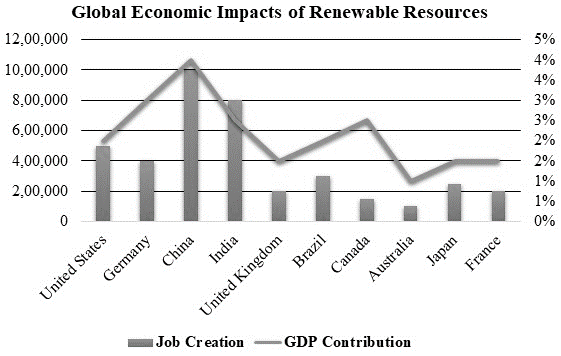 Figure 13: Global Economic Impacts of Renewable Resources (Left side Y axis shows the rate of Job Creation and Right-side Y axis denotes the percentage of GDP Contribution of Renewable Resources)
Source: The International Energy Agency (IEA) & U.S. Energy Information Administration (EIA)POLITICAL INFLUENCE IN DEVELOPMENT OF SUSTAINABLE ENERGYIt is important to explores the political influence on sustainable energy, examining the role of governments, international agreements, and policy frameworks in driving the adoption and expansion of renewable energy sources[102].Government Commitment and Policy Frameworks: Political leadership and commitment are essential drivers of sustainable energy transitions. Governments are crucial in establishing challenging goals for renewable energy, enacting beneficial regulations, and offering financial incentives to encourage the use of clean energy. For example:The Renewable Energy Directive of the European Union mandates that member states reach a 32% proportion of renewable energy by 2030. China has set ambitious goals for renewable energy, with the goal of generating 50% of its power from non-fossil fuel sources by 2030 [103].The United States has re-joined the Paris Agreement and committed to achieving 100% clean energy economy-wide by 2050[104].International Agreements and Cooperation: International agreements and collaborative platforms influence sustainable energy agendas globally. The Paris Agreement, which was signed by 197 nations, seeks to keep the increase in global temperature to 1.5 degrees Celsius and to keep it far below 2 degrees Celsius. Key aspects include:Nationally Determined Contributions (NDCs): Countries submit their renewable energy targets and action plans to contribute to the global emission reduction goals[105].Financial Mechanisms: Developed countries pledge financial support to help developing nations in their sustainable energy transitions[106].Statistical Data on Renewable Energy Growth:Global Investment:Despite the difficulties brought on by the COVID-19 epidemic, the worldwide Trends in Renewable Energy Investment 2021 study states that worldwide investments in renewable energy projects hit a record high of USD 303.5 billion in 2020.Renewable Capacity: According to the IEA, solar and wind power capacity expansions accounted for 90% of all increases in worldwide power capacity in 2020.Renewable Electricity Generation: Renewable energy sources provided nearly 29% of global electricity generation in 2020, according to the IEA, demonstrating a substantial increase from previous years.Government Support:According to the Renewable Energy Policy Network for the 21st Century (REN21), 145 nations have enacted support policies, such as feed-in tariffs, renewable portfolio requirements, and tax incentives, and at least 170 countries have renewable energy objectives in place as of 2020 [107].Government Commitment and Policy Frameworks:Feed-in Tariffs:Feed-in tariff (FIT) programmes, which ensure long-term fixed payments to producers of renewable energy, have been adopted by several nations. In nations like Germany, Spain, and Japan, this policy mechanism has proved effective in stimulating the deployment of renewable energy sources.Renewable Portfolio Standards (RPS):A number of nations and jurisdictions have enacted RPS, requiring a specific proportion of power to be generated from renewable sources. This policy strategy supports investment in green technology and develops a market demand for renewable energy.Carbon Pricing: To encourage the reduction of greenhouse gas emissions, governments have implemented carbon pricing mechanisms, such as carbon taxes and emissions trading systems. These regulations offer financial incentives for investments in renewable energy sources and level the playing field for low-carbon technology [108].Political Influence and Investment:Green Stimulus Packages: In response to the COVID-19 pandemic, many governments have introduced green stimulus packages to revive economies and prioritize sustainable energy investments. These packages include financial support for renewable energy projects, energy efficiency measures, and green infrastructure development[110].Divestment from Fossil Fuels: Political pressure and public demand have led to divestment movements, where governments and institutions withdraw their investments from fossil fuel companies. This divestment trend reflects the growing recognition of the need to transition to sustainable energy sources[111].Public Opinion and Activism:Climate Activism: Grassroots movements, led by youth activists such as Greta Thunberg, have raised awareness about climate change and pushed for stronger political action on sustainable energy and emissions reduction.Public Support for Renewable Energy: Surveys consistently show high levels of public support for renewable energy, indicating the importance of political leaders aligning their policies with public sentiment and demands[112].Political Barriers and Challenges:Lobbying and Special Interest Influence: Fossil fuel industries and other stakeholders with vested interests may exert political influence to maintain the status quo and resist the transition to renewable energy. Effective governance and transparency measures are crucial in mitigating such influences[113].Policy Inconsistency: Frequent changes in government administrations or shifts in political priorities can lead to policy inconsistencies, creating uncertainty for renewable energy investors and hindering long-term planning.Infrastructure and Grid Integration: Political will and investment are needed to upgrade and expand energy infrastructure, including grid systems, to accommodate the increasing penetration of renewable energy sources.Political influence plays a pivotal role in shaping the trajectory of sustainable energy development. Governments' commitment to supportive policies, international cooperation, and public engagement are crucial in driving the transition towards a sustainable energy future. Overcoming political barriers and challenges is essential to unlock the full potential of renewable energy and realize the environmental, economic, and social benefits it offers. By harnessing political influence, policymakers can foster an enabling environment that propels the global energy system towards sustainability and resilience[114].PLANS AND ACTIONS ON SUSTAINABLE ENERGY DEVELOPMENTParis Agreement: A significant international agreement made under the United Nations Framework Convention on Climate Change (UNFCCC) is the Paris Agreement, which was adopted in 2015. Its main objective is to pursue efforts to keep temperature increases to 1.5 degrees Celsius and keep global warming well below 2 degrees Celsius. The agreement emphasizes the need to transition to sustainable energy systems and promotes the following actions:Nationally Determined Contributions (NDCs): Countries submit their individual emission reduction targets and action plans, which include measures to promote renewable energy deployment and energy efficiency.Long-Term Strategies: Countries are encouraged to develop long-term low-emission development strategies that outline their pathways towards decarbonization and sustainable energy[115].United Nations Sustainable Development Goals (SDGs): The SDGs are a series of 17 interrelated objectives that were approved in 2015 with the intention of solving issues such as poverty, inequality, climate change, and sustainable energy. SDG 7 aims to guarantee that everyone has access to reasonably priced, dependable, sustainable, and modern energy. This goal specifically addresses sustainable energy. Key targets include:Increasing the share of renewable energy in the global energy mix.Expanding access to clean cooking fuels and technologies.Improving energy efficiency in various sectors.Enhancing international cooperation to facilitate sustainable energy access in developing countries[116].International Renewable Energy Agency (IRENA):The goal of the international organisation IRENA is to encourage the global uptake and sustainable use of renewable energy. It supports countries in their transition to renewable energy through the following initiatives:Global Renewable Energy Roadmap: IRENA provides comprehensive roadmaps that outline potential pathways for countries to increase their share of renewable energy in their energy mix and achieve climate targets.Renewable Energy Country Profiles: IRENA assists countries in conducting renewable energy assessments, identifying potential resources, and formulating policies to support renewable energy development[117].Mission Innovation: A worldwide movement that includes 24 nations and the European Union was launched in 2015. Its goal is to quicken the development of new clean energy technology and raise public and private investment in clean energy R&D.  Key areas of focus include:Renewable Energy Innovation: Mission Innovation aims to enhance R&D efforts in renewable energy technologies, including solar, wind, bioenergy, geothermal, and ocean energy.Breakthrough Energy Coalition: This complementary initiative brings together private investors, including Bill Gates, to support and finance high-risk, high-reward clean energy projects[118].Sustainable Energy for All (SEforALL): SEforALL is a United Nations programme that seeks to provide universal access to contemporary energy services, enhance energy efficiency, and raise the proportion of renewable energy sources in the world's energy mix. It focuses on three main objectives:Universal Energy Access: SE for ALL works towards providing access to modern and sustainable energy services for the 789 million people who currently lack electricity.Energy Efficiency: The initiative promotes energy-efficient practices and technologies across various sectors, aiming to double the global rate of improvement in energy efficiency by 2030.Renewable Energy Deployment: SEforALL supports the deployment of renewable energy solutions, particularly in developing countries, through policy advocacy, capacity building, and financing mechanisms[119].United Nations Framework Convention on Climate Change (UNFCCC): An international agreement called the UNFCCC was created in 1992 with the aim of stabilising atmospheric greenhouse gas concentrations. It serves as the foundation for global climate action and has led to the adoption of several key agreements and mechanisms related to sustainable energy, including:Kyoto Protocol: In addition to introducing flexible tools like the Clean Development Mechanism (CDM) to support sustainable energy projects in poor countries, the Kyoto Protocol, approved in 1997, establishes binding carbon reduction objectives for wealthy nations.Green Climate Fund (GCF):The GCF was founded under the UNFCCC to give poor nations financial support for programmes aimed at reducing climate change and preparing for it, including sustainable energy efforts[120].International Energy Agency (IEA): Through the following efforts, the IEA, an independent organisation operating within the Organisation for Economic Co-operation and Development (OECD), significantly contributes to the advancement of sustainable energy.Clean Energy Transitions Program: The IEA's Clean Energy Transitions Program provides policy advice, technical support, and analytical insights to countries to accelerate their clean energy transitions. It offers guidance on sustainable energy policy design, energy system integration, and investment planning.Energy Technology Perspectives: The Energy Technology Perspectives report by the International Energy Agency (IEA) offers in-depth analysis and scenarios for the adoption of sustainable energy technology, highlighting policy pathways and innovation strategies to achieve sustainable energy goals[121].Energy Transition Initiatives: Several international programmes are intended to hasten the energy transition and promote the growth of sustainable energy. Some notable examples include:Global Energy Transition Index: The World Economic Forum's Global Energy Transition Index assesses countries' readiness for energy transition based on their energy system performance, transition policies, and enabling institutions[122].Renewable Energy for All (RE4All): Led by the United Nations, RE4All aims to mobilize action and investments towards universal access to renewable energy, focusing on achieving sustainable energy for all by 2030[123].Carbon Neutrality Coalition: The Carbon Neutrality Coalition brings together governments, businesses, and civil society organizations committed to achieving carbon neutrality. Members pledge to develop long-term decarbonization strategies and implement sustainable energy solutions[124].Regional and Bilateral Agreements: Many regions and countries have established their own regional and bilateral agreements to promote sustainable energy cooperation and initiatives. Examples include:European Green Deal: The European Union has created the European Green Deal as a comprehensive strategy to make Europe the first climate-neutral continent by 2050. It includes a range of initiatives to promote sustainable energy transitions, such as the expansion of renewable energy sources, increased energy efficiency, and the creation of a circular economy.Asia-Pacific Economic Cooperation (APEC): APEC member economies collaborate on sustainable energy initiatives through the APEC Energy Working Group, focusing on energy efficiency, renewable energy deployment, and capacity building.Nordic Energy Cooperation: The Nordic countries (Denmark, Finland, Iceland, Norway, and Sweden) have established energy cooperation frameworks to promote sustainable energy solutions and facilitate cross-border energy trade[125].Clean Energy Ministerial (CEM): CEM is a global forum that brings together energy ministers and stakeholders from over 25 countries to collaborate on clean energy transitions. It focuses on knowledge sharing, technology innovation, and policy cooperation. Some key initiatives under CEM include:Advanced Cooling: CEM's Advanced Cooling initiative aims to enhance the energy efficiency of cooling technologies and promote the use of sustainable refrigerants.Electric Vehicles Initiative (EVI): EVI promotes the adoption of electric vehicles and supports the development of charging infrastructure to reduce reliance on fossil fuel-based transportation[126].International Solar Alliance (ISA): ISA is an intergovernmental organization focused on solar energy promotion and deployment. It aims to mobilize resources, share best practices, and facilitate collaboration among solar-rich countries. The key objectives of ISA include:Solar Power Infrastructure Development: ISA supports the development of solar parks, mini-grids, and rooftop solar installations, enabling increased solar power generation.Solar Technology Research and Development: ISA encourages research and innovation in solar energy technologies to drive cost reduction and improve efficiency[127].Green New Deal: The Green New Deal is a concept that has gained traction in several countries, advocating for a comprehensive approach to address climate change and economic inequality. It emphasizes the need for a rapid transition to renewable energy, investment in sustainable infrastructure, and job creation in the green economy.These global policies and action plans provide a roadmap for sustainable energy development by promoting renewable energy deployment, energy efficiency improvements, and international cooperation. By implementing these initiatives, governments can work towards achieving their sustainable energy goals, reducing carbon emissions, and fostering a greener and more resilient future[128].CONCLUSION	In conclusion, the futuristic trends in renewable and sustainable energy present a transformative pathway towards a cleaner, more sustainable, and resilient future. The information gathered throughout this chat highlights the key developments and advancements in renewable energy technologies, policy frameworks, and international initiatives that are shaping the trajectory of the energy sector.The worldwide energy mix is increasingly dominated by renewable energy sources including solar, wind, hydropower, geothermal, and biofuels. The declining costs of renewable technologies, coupled with advancements in efficiency and scalability, are driving their widespread adoption. Solar and wind energy, in particular, have experienced remarkable growth, with significant investments and technological breakthroughs propelling their market competitiveness. These trends are set to continue, with projections indicating a substantial increase in renewable energy capacity globally[129].The urgent need to combat climate change and lower greenhouse gas emissions is one of the main factors influencing the growth of renewable energy. International agreements like the Paris Agreement and the United Nations Sustainable Development Goals (SDGs) have set clear targets and guidelines for countries to transition to low-carbon energy systems [106, 115].These frameworks emphasize the importance of sustainable energy and provide a roadmap for countries to align their policies and actions accordingly.In addition, the landscape of renewable energy is changing as a result of the development of energy storage technology. Batteries and pumped hydro storage are two examples of energy storage solutions that are addressing the intermittent nature of renewable energy sources and making it possible to integrate clean energy into current networks. This development is essential for maintaining a consistent and dependable energy supply, even when renewable energy production is low.In addition to technological advancements, policy support and international collaborations are vital catalysts for the growth of renewable and sustainable energy. Organizations like the IRENA and the IEA play a significant role in facilitating knowledge sharing, capacity building, and policy guidance. Their initiatives, such as renewable energy roadmaps, research publications, and collaborative projects, support countries in their transition to sustainable energy systems[121].Furthermore, forward-thinking concepts like the Green New Deal advocate for a holistic approach to energy transition, encompassing not only renewable energy deployment but also social and economic aspects. The Green New Deal aims to create green jobs, promote energy equity, and foster a just transition for communities dependent on traditional energy sources. These comprehensive frameworks recognize the importance of sustainable energy as a catalyst for economic growth, job creation, and environmental protection[128].While progress has been made, there are still challenges to overcome. Continued investments in research and development are necessary to drive innovation and make renewable energy technologies more efficient and cost-effective. Infrastructure development, including the expansion of transmission and distribution networks, is crucial to facilitate the integration of renewable energy into existing grids. To further encourage the use of renewable energy and foster a positive investment climate, supportive policies including feed-in tariffs, renewable portfolio requirements, and tax incentives must be enacted[102].The need to switch to cleaner, more effective energy systems is being more understood, which bodes well for the future of renewable and sustainable energy. A strong basis for speeding the implementation of renewable energy sources is created by the convergence of technical development, benevolent regulations, and international collaboration. We can build a future where energy production is ecologically responsible, economically feasible, and socially inclusive if we continue to invest in renewable energy, prioritise energy efficiency, and advance sustainable practises. Not only is the switch to renewable and sustainable energy necessary, but it is also a chance to create a greener and more sustainable world for future generations [130].REFERENCESwart, R., Robinson, J., & Cohen, S. (2003). Climate change and sustainable development: expanding the options. Climate policy, 3(sup1), S19-S40.Oyedepo, S. O. (2012). Energy and sustainable development in Nigeria: the way forward. Energy, Sustainability and Society, 2(1), 1-17.Schmidheiny, S. (1992). Changing course: A global business perspective on development and the environment (Vol. 1). MIT press.Yılmaz, S., & Selim, H. (2013). A review on the methods for biomass to energy conversion systems design. Renewable and Sustainable Energy Reviews, 25, 420-430.Hashmi, M. H. S. M. K., Hänninen, S., & Mäki, K. (2011, October). Survey of smart grid concepts, architectures, and technological demonstrations worldwide. In 2011 IEEE PES conference on innovative smart grid technologies Latin America (ISGT LA) (pp. 1-7). IEEE.Smil, V. (2018). Energy and civilization: a history. MIT press.Mann, M. (2012). The sources of social power: volume 1, a history of power from the beginning to AD 1760 (Vol. 1). Cambridge university press.Rook, T. (1978). The development and operation of Roman hypocausted baths. Journal of Archaeological Science, 5(3), 269-282.Smil, V. (2004). World history and energy. Encyclopedia of energy, 6, 549-561.Zou, C., Zhao, Q., Zhang, G., & Xiong, B. (2016). Energy revolution: From a fossil energy era to a new energy era. Natural Gas Industry B, 3(1), 1-11.Demirbas, A. (2006). Hazardous emissions, global climate change and environmental precautions. Energy Sources, Part B: Economics, Planning, and Policy, 1(1), 75-84.Raihan, A., Pavel, M. I., Muhtasim, D. A., Farhana, S., Faruk, O., & Paul, A. (2023). The role of renewable energy use, technological innovation, and forest cover toward green development: Evidence from Indonesia. Innovation and Green Development, 2(1), 100035.Yaduvanshi, A., Singh, R., & Kumar, R. (2022). Population changes and sustainability of energy drive cooling demand related risks in urbanized India. Energy and Buildings, 260, 111891.Carlson, N. (2023). An Analysis of the Global Oil Market in 2020.Stratakis, A., & Pelagidis, T. (2021). The potential impact of COVID-19 on mega energy projects and lng shipping infrastructure; the case of eastmed pipeline. Regional Science Inquiry, 13(1), 239-259.Lambert, L. A., & Shath, M. (2023). Geopolitical Polarization, Natural Gas, and Regional Energy (Dis-) Integration in the Middle East and North Africa. In The Post-American Middle East: How the World Changed Where the War on Terror Failed (pp. 219-246). Cham: Springer International Publishing.Vlaović, Ž. D., Stepanov, B. L., Anđelković, A. S., Rajs, V. M., Čepić, Z. M., & Tomić, M. A. (2023). Mapping energy sustainability using the Kohonen self-organizing maps-Case study. Journal of Cleaner Production, 412, 137351.Jia, W., Li, L., Lei, Y., & Wu, S. (2023). Synergistic effect of CO2 and PM2. 5 emissions from coal consumption and the impacts on health effects. Journal of Environmental Management, 325, 116535.KHAN, F. (2023). EXPERIMENTAL INVESTIGATIONS ON THE USE OF TRANSIENT ETHANOL-DIESEL FUEL BLEND IN A DIESEL ENGINE: PERFORMANCE AND EMISSION STUDIES (Doctoral dissertation).Yu, B., Fang, D., Xiao, K., & Pan, Y. (2023). Drivers of renewable energy penetration and its role in power sector's deep decarbonization towards carbon peak. Renewable and Sustainable Energy Reviews, 178, 113247.Alam, M. M., Aktar, M. A., Idris, N. D. M., & Al-Amin, A. Q. (2023). World Energy Economics and Geopolitics amid COVID-19 and Post-COVID-19 Policy Direction: World Energy Economics and Geopolitics amid COVID-19. World Development Sustainability, 100048.Dincer, I., & Aydin, M. I. (2023). New paradigms in sustainable energy systems with hydrogen. Energy Conversion and Management, 283, 116950.Ghezelbash, A., Khaligh, V., Fahimifard, S. H., & Liu, J. J. (2023). A Comparative Perspective of the Effects of CO2 and Non-CO2 Greenhouse Gas Emissions on Global Solar, Wind, and Geothermal Energy Investment. Energies, 16(7), 3025.Bissengaliyeva, A. M., Dyussegaliyeva, K. O., Nassipkaliyeva, R. Y., Kuldybayev, A. K., & Taskairova, A. A. (2023, June). Ecological problems of the region and the environment. In AIP Conference Proceedings (Vol. 2777, No. 1). AIP Publishing.Christensen, J. H. (2023). The Climate System with Human Actors–A Time Scale Perspective.ÇELEKLİ, A., YAYGIR, S., & ZARİÇ, Ö. E. (2023). A review of climate change-induced migration. Acta Biologica Turcica, 36(2), 3-1.Ramonet, M., Chatterjee, A., Ciais, P., Levin, I., Sha, M. K., Steinbacher, M., & Sweeney, C. (2023). CO₂ in the Atmosphere: Growth and Trends Since 1850. In Oxford Research Encyclopedia of Climate Science.Azni, M. A., Md Khalid, R., Hasran, U. A., & Kamarudin, S. K. (2023). Review of the effects of fossil fuels and the need for a hydrogen fuel cell policy in Malaysia. Sustainability, 15(5), 4033.Nyambuu, U., & Semmler, W. (2023). Fossil Fuel Resources, Environment, and Climate Change. In Sustainable Macroeconomics, Climate Risks and Energy Transitions: Dynamic Modeling, Empirics, and Policies (pp. 45-58). Cham: Springer International Publishing.Lin, Y. (2023). The Investigation about Impacts of Fukushima Nuclear Leakage Accident and Effects on Public Attitudes. Highlights in Science, Engineering and Technology, 38, 481-486.Hashmi, S. K., Powles, R. C., Ma, D., Muhsen, I. N., Aljurf, M., Niederwieser, D., ... & Greinix, H. (2023). Radiation hazards of the Ukraine nuclear power plants: how can internationally blood and marrow stem cell transplant societies help. Annals of Hematology, 1-9.Namany, S., Govindan, R., & Al-Ansari, T. (2023). Operationalising transboundary cooperation through game theory: an energy water food nexus approach for the Middle East and North Africa. Futures, 103198.Gross, R., Leach, M., & Bauen, A. (2003). Progress in renewable energy. Environment international, 29(1), 105-122.Tabassum, M., Kashem, S. B. A., & Siddique, M. B. M. (2017, November). Feasibility of using Photovoltaic (PV) technology to generate solar energy in Sarawak. In 2017 International Conference on Computer and Drone Applications (IConDA) (pp. 11-16). IEEE.Kumar, P., Singh, S., Kumar, V., & Ahuja, V. K. (2023). Hydro Power Plant. Applied Science and Engineering Journal for Advanced Research, 2(3), 10-13.Blanco‐Canqui, H. (2010). Energy crops and their implications on soil and environment. Agronomy journal, 102(2), 403-419.Duffield, W. A., & Sass, J. H. (2003). Geothermal energy: Clean power from the earth's heat (Vol. 1249). US Geological Survey.Harris, J. M. (2003). Sustainability and sustainable development. International Society for Ecological Economics, 1(1), 1-12.Yingjie, Z. (2014). Energy efficiency techniques in machining process: a review. The International Journal of Advanced Manufacturing Technology, 71, 1123-1132.Allcott, H. (2011). Social norms and energy conservation. Journal of public Economics, 95(9-10), 1082-1095.Gao, J., Xiao, Y., Liu, J., Liang, W., & Chen, C. P. (2012). A survey of communication/networking in smart grids. Future generation computer systems, 28(2), 391-404.Rahman, M. M., Oni, A. O., Gemechu, E., & Kumar, A. (2020). Assessment of energy storage technologies: A review. Energy Conversion and Management, 223, 113295.Kumar, Y., Ringenberg, J., Depuru, S. S., Devabhaktuni, V. K., Lee, J. W., Nikolaidis, E., ... & Afjeh, A. (2016). Wind energy: Trends and enabling technologies. Renewable and Sustainable Energy Reviews, 53, 209-224.Banos, R., Manzano-Agugliaro, F., Montoya, F. G., Gil, C., Alcayde, A., & Gómez, J. (2011). Optimization methods applied to renewable and sustainable energy: A review. Renewable and sustainable energy reviews, 15(4), 1753-1766.Friedrich, K., & Lukas, M. (2017). History of Wind Energy and an Outlook for the Future. In Towards 100% Renewable Energy: Techniques, Costs and Regional Case-Studies (pp. 401-418). Cham: Springer International Publishing.Singh, U., Rizwan, M., Malik, H., & García Márquez, F. P. (2022). Wind energy scenario, success and initiatives towards renewable energy in India—A review. Energies, 15(6), 2291.Gielen, D., Gorini, R., Wagner, N., Leme, R., Gutierrez, L., Prakash, G., ... & Renner, M. (2019). Global energy transformation: a roadmap to 2050.Tu, Q., Betz, R., Mo, J., Fan, Y., & Liu, Y. (2019). Achieving grid parity of wind power in China–Present levelized cost of electricity and future evolution. Applied Energy, 250, 1053-1064.Ram, M., Aghahosseini, A., & Breyer, C. (2020). Job creation during the global energy transition towards 100% renewable power system by 2050. Technological Forecasting and Social Change, 151, 119682.Jones, G. G., & Bouamane, L. (2012). " Power from Sunshine": A Business History of Solar Energy. Harvard Business School Working Paper Series.Gurtuna, O. (2009). Space for Energy: The Role of Space-Based Capabilities for Managing Energy Resources on Earth. Space Technologies for the Benefit of Human Society and Earth, 509-524.Tong, X., Sun, Z., Sigrimis, N., & Li, T. (2018). Energy sustainability performance of a sliding cover solar greenhouse: Solar energy capture aspects. Biosystems Engineering, 176, 88-102.Carley, S., Baldwin, E., MacLean, L. M., & Brass, J. N. (2017). Global expansion of renewable energy generation: An analysis of policy instruments. Environmental and resource economics, 68, 397-440.Liu, L., Li, H., Lazzaretto, A., Manente, G., Tong, C., Liu, Q., & Li, N. (2017). The development history and prospects of biomass-based insulation materials for buildings. Renewable and Sustainable Energy Reviews, 69, 912-932.Tezer, Ö., Karabağ, N., Öngen, A., Çolpan, C. Ö., & Ayol, A. (2022). Biomass gasification for sustainable energy production: A review. International Journal of Hydrogen Energy.hydrodPickard, W. F. (2011). The history, present state, and future prospects of underground pumped hydro for massive energy storage. Proceedings of the IEEE, 100(2), 473-483.Kuriqi, A., Pinheiro, A. N., Sordo-Ward, A., Bejarano, M. D., & Garrote, L. (2021). Ecological impacts of run-of-river hydropower plants—Current status and future prospects on the brink of energy transition. Renewable and Sustainable Energy Reviews, 142, 110833.Bambace, L. A. W., Ramos, F. M., Lima, I. B. T., & Rosa, R. R. (2007). Mitigation and recovery of methane emissions from tropical hydroelectric dams. Energy, 32(6), 1038-1046.Zarfl, C., Lumsdon, A. E., Berlekamp, J., Tydecks, L., & Tockner, K. (2015). A global boom in hydropower dam construction. Aquatic Sciences, 77, 161-170.Lehner, B., Messager, M. L., Korver, M. C., & Linke, S. (2022). Global hydro-environmental lake characteristics at high spatial resolution. Scientific Data, 9(1), 351.Prajapati, M., Shah, M., & Soni, B. (2022). A review on geothermal energy resources in India: Past and the present. Environmental Science and Pollution Research, 29(45), 67675-67684.Sharmin, T., Khan, N. R., Akram, M. S., & Ehsan, M. M. (2023). A State-of-the-art Review on for Geothermal Energy Extraction, Utilization, and Improvement Strategies: Conventional, Hybridized, and Enhanced Geothermal Systems. International Journal of Thermofluids, 100323.Islam, M. T., Nabi, M. N., Arefin, M. A., Mostakim, K., Rashid, F., Hassan, N. M. S., ... & Muyeen, S. M. (2022). Trends and prospects of geothermal energy as an alternative source of power: A comprehensive review. Heliyon, e11836.Krieger, M., Kurek, K. A., & Brommer, M. (2022). Global geothermal industry data collection: A systematic review. Geothermics, 104, 102457.Singh, S., & Songera, D. S. (2012). A review on microbial fuel cell using organic waste as feed. CIBTech J. Biotechnol, 2(1), 17-27.Kurniawan, T. A., Othman, M. H. D., Liang, X., Ayub, M., Goh, H. H., Kusworo, T. D., ... & Chew, K. W. (2022). Microbial Fuel Cells (MFC): A Potential Game-Changer in Renewable Energy Development. Sustainability, 14(24), 16847.Uria-Molto, N., Costa, R. D., Nunziata, C., Santiago, S., Guirado, G., Muñoz-Berbel, X., & Kowalski, L. (2022). Self-contained and integral microbial fuel cells as portable and sustainable energy sources for low-power field devices. Electronic Journal of Biotechnology, 57, 44-51.Mathew, M. D. (2022). Nuclear energy: A pathway towards mitigation of global warming. Progress in Nuclear Energy, 143, 104080.Murray, R., & Holbert, K. E. (2014). Nuclear energy: An introduction to the concepts, systems, and applications of nuclear processes. Elsevier.Bodansky, D. (2007). Nuclear energy: principles, practices, and prospects. Springer Science & Business Media.Kavoosi, A. (2023). A review of energy production and consumption and the need for using nuclear energy in Iran. Journal of Environmental Science Studies, 8(3), 7024-7030.Silva, B. N., Khan, M., & Han, K. (2020). Futuristic sustainable energy management in smart environments: A review of peak load shaving and demand response strategies, challenges, and opportunities. Sustainability, 12(14), 5561.Solomin, E., Sirotkin, E., Cuce, E., Selvanathan, S. P., & Kumarasamy, S. (2021). Hybrid floating solar plant designs: a review. Energies, 14(10), 2751.Crawley, E. F., de Luis, J., Hagood, N. W., & Anderson, E. H. (1988, June). Development of piezoelectric technology for applications in control of intelligent structures. In 1988 American Control Conference (pp. 1890-1896). IEEE.Champier, D. (2017). Thermoelectric generators: A review of applications. Energy Conversion and Management, 140, 167-181.Khaligh, A., Zeng, P., & Zheng, C. (2009). Kinetic energy harvesting using piezoelectric and electromagnetic technologies—state of the art. IEEE transactions on industrial electronics, 57(3), 850-860.Husain, A. A., Hasan, W. Z. W., Shafie, S., Hamidon, M. N., & Pandey, S. S. (2018). A review of transparent solar photovoltaic technologies. Renewable and sustainable energy reviews, 94, 779-791.Lee, H., & Choi, S. (2015). A micro-sized bio-solar cell for self-sustaining power generation. Lab on a Chip, 15(2), 391-398.Ahmed, F. E., Hashaikeh, R., & Hilal, N. (2019). Solar powered desalination–Technology, energy and future outlook. Desalination, 453, 54-76.Hein, A. M., Saidani, M., & Tollu, H. (2018). Exploring potential environmental benefits of asteroid mining. arXiv preprint arXiv:1810.04749.Khalid, S., Raouf, I., Khan, A., Kim, N., & Kim, H. S. (2019). A review of human-powered energy harvesting for smart electronics: recent progress and challenges. International Journal of Precision Engineering and Manufacturing-Green Technology, 6, 821-851.El-Khouly, M. E., El-Mohsnawy, E., & Fukuzumi, S. (2017). Solar energy conversion: From natural to artificial photosynthesis. Journal of photochemistry and photobiology C: Photochemistry Reviews, 31, 36-83.Clauwaert, P., Aelterman, P., Pham, T. H., De Schamphelaire, L., Carballa, M., Rabaey, K., & Verstraete, W. (2008). Minimizing losses in bio-electrochemical systems: the road to applications. Applied microbiology and biotechnology, 79, 901-913.Megahed, N. A. (2014). Landscape and Visual Impact Assessment: Perspectives and Issues with Flying Wind Technologies. Landscape, 3(4).Soin, N., Shah, T. H., Anand, S. C., Geng, J., Pornwannachai, W., Mandal, P., ... & Siores, E. (2014). Novel “3-D spacer” all fibre piezoelectric textiles for energy harvesting applications. Energy & Environmental Science, 7(5), 1670-1679.Fasahati, P., Dickson, R., Saffron, C. M., Woo, H. C., & Liu, J. J. (2022). Seaweeds as a sustainable source of bioenergy: Techno-economic and life cycle analyses of its biochemical conversion pathways. Renewable and Sustainable Energy Reviews, 157, 112011.Meng, J., Tang, Q., Zhou, L., Zhao, C., Chen, M., Shen, Y., ... & Huang, Y. (2020). A stirred self-stratified battery for large-scale energy storage. Joule, 4(4), 953-966.Smeets, E. M., Faaij, A. P., Lewandowski, I. M., & Turkenburg, W. C. (2007). A bottom-up assessment and review of global bio-energy potentials to 2050. Progress in Energy and combustion science, 33(1), 56-106.Leite, G. B., Abdelaziz, A. E., & Hallenbeck, P. C. (2013). Algal biofuels: challenges and opportunities. Bioresource technology, 145, 134-141.Johari, M. K., Jalil, M., & Shariff, M. F. M. (2018). Comparison of horizontal axis wind turbine (HAWT) and vertical axis wind turbine (VAWT). International Journal of Engineering and Technology, 7(4.13), 74-80.Krebs, F. C. (2009). Fabrication and processing of polymer solar cells: A review of printing and coating techniques. Solar energy materials and solar cells, 93(4), 394-412.Halder, P., Samad, A., Kim, J. H., & Choi, Y. S. (2015). High performance ocean energy harvesting turbine design–A new casing treatment scheme. Energy, 86, 219-231.Chu, S., & Majumdar, A. (2012). Opportunities and challenges for a sustainable energy future. nature, 488(7411), 294-303.Oh, T. H., Hasanuzzaman, M., Selvaraj, J., Teo, S. C., & Chua, S. C. (2018). Energy policy and alternative energy in Malaysia: Issues and challenges for sustainable growth–An update. Renewable and Sustainable Energy Reviews, 81, 3021-3031.Moustakas, K., Loizidou, M., Rehan, M., & Nizami, A. S. (2020). A review of recent developments in renewable and sustainable energy systems: Key challenges and future perspective. Renewable and Sustainable Energy Reviews, 119, 109418.Adesina, O., Anzai, I. A., Avalos, J. L., & Barstow, B. (2017). Embracing biological solutions to the sustainable energy challenge. Chem, 2(1), 20-51.Amir, M., & Khan, S. Z. (2022). Assessment of renewable energy: Status, challenges, COVID-19 impacts, opportunities, and sustainable energy solutions in Africa. Energy and Built Environment, 3(3), 348-362.Lund, H., & Hvelplund, F. (2012). The economic crisis and sustainable development: The design of job creation strategies by use of concrete institutional economics. Energy, 43(1), 192-200.Ram, M., Osorio-Aravena, J. C., Aghahosseini, A., Bogdanov, D., & Breyer, C. (2022). Job creation during a climate compliant global energy transition across the power, heat, transport, and desalination sectors by 2050. Energy, 238, 121690.Sachs, J. D., Woo, W. T., Yoshino, N., & Taghizadeh-Hesary, F. (2019). Importance of green finance for achieving sustainable development goals and energy security. In Handbook of green finance (pp. 3-12). Springer, Singapore.Bogdanov, D., Ram, M., Aghahosseini, A., Gulagi, A., Oyewo, A. S., Child, M., ... & Breyer, C. (2021). Low-cost renewable electricity as the key driver of the global energy transition towards sustainability. Energy, 227, 120467.Harjanne, A., & Korhonen, J. M. (2019). Abandoning the concept of renewable energy. Energy policy, 127, 330-340.Monti, A., & Martinez Romera, B. (2020). Fifty shades of binding: Appraising the enforcement toolkit for the EU’s 2030 renewable energy targets. Review of European, Comparative & International Environmental Law, 29(2), 221-231.Hultman, N., Clarke, L., McJeon, H., Cui, R., Hansel, P., McGlynn, E., ... & Zhao, A. (2021). Charting an Ambitious US NDC of 51% Reductions by 2030. Center for Global Sustainability Working Paper. College Park, MD: University of Maryland Center for Global Sustainability. url: https://cgs. umd. edu/research-impact/publications/working-paper-charting-ambitious-us-ndc-51-reductions-2030.Mills‐Novoa, M., & Liverman, D. M. (2019). Nationally determined contributions: material climate commitments and discursive positioning in the NDCs. Wiley Interdisciplinary Reviews: Climate Change, 10(5), e589.Sachs, J. D. (2012). From millennium development goals to sustainable development goals. The lancet, 379(9832), 2206-2211.Li, L., Lin, J., Wu, N., Xie, S., Meng, C., Zheng, Y., ... & Zhao, Y. (2022). Review and outlook on the international renewable energy development. Energy and Built Environment, 3(2), 139-157.Wade, F., Webb, J., & Creamer, E. (2022). Local government capacities to support net zero: Developing comprehensive heat and energy efficiency strategies in Scotland. Energy Research & Social Science, 89, 102544.Pandey, N., de Coninck, H., & Sagar, A. D. (2022). Beyond technology transfer: Innovation cooperation to advance sustainable development in developing countries. Wiley Interdisciplinary Reviews: Energy and Environment, 11(2), e422.Tian, J., Yu, L., Xue, R., Zhuang, S., & Shan, Y. (2022). Global low-carbon energy transition in the post-COVID-19 era. Applied energy, 307, 118205.Egli, F., Schärer, D., & Steffen, B. (2022). Determinants of fossil fuel divestment in European pension funds. Ecological Economics, 191, 107237.Chatterji, A. K., & Toffel, M. W. (2019). Assessing the impact of CEO activism. Organization & Environment, 32(2), 159-185.von Malmborg, F. (2022). Theorising member state lobbying on European Union policy on energy efficiency. Energy Policy, 167, 113057.Kolosok, S., Bilan, Y., Vasylieva, T., Wojciechowski, A., & Morawski, M. (2021). A scoping review of renewable energy, sustainability and the environment. Energies, 14(15), 4490.Asadnabizadeh, M. (2019). Development of UN Framework Convention on Climate Change Negotiations under COP25: Article 6 of the Paris Agreement perspective. Open Political Science, 2(1), 113-119.Singh, Z. (2016). Sustainable development goals: Challenges and opportunities. Indian Journal of Public Health, 60(4), 247-250.Dhabi, A. (2020). Irena. Renewable energy statistics.Diercks, G., Larsen, H., & Steward, F. (2019). Transformative innovation policy: Addressing variety in an emerging policy paradigm. Research Policy, 48(4), 880-894.Lundsgaarde, E. (2017). Business Motives in Global Multi‐Stakeholder Initiatives: Exploring Corporate Participation in Sustainable Energy for All. Global Policy, 8(4), 464-473.Leggett, J. A. (2020). The United Nations framework convention on climate change, the Kyoto protocol, and the Paris agreement: a summary. UNFCC: New York, NY, USA, 2.Van de Graaf, T. (2014). International energy agency. In Handbook of governance and security (pp. 489-503). Edward Elgar Publishing.Singh, H. V., Bocca, R., Gomez, P., Dahlke, S., & Bazilian, M. (2019). The energy transitions index: An analytic framework for understanding the evolving global energy system. Energy Strategy Reviews, 26, 100382.Wu, Y. (2013). Trends and Prospects for the Renewable Energy Sector in the EAS Region. Business School-Economics University of Western Australia.Zhao, X., Ma, X., Chen, B., Shang, Y., & Song, M. (2022). Challenges toward carbon neutrality in China: Strategies and countermeasures. Resources, Conservation and Recycling, 176, 105959.Gehring, M. W., Segger, M. C. C., de Andrade Correa, F., Reynaud, P., Harrington, A., & Mella, R. (2013). Climate Change and Sustainable Energy Measures in Regional Trade Agreements (RTAs). International Centre for Trade and Sustainable Development, Geneva.Tosun, J., & Rinscheid, A. (2021). The Clean Energy Ministerial: Motivation for and policy consequences of membership. International Political Science Review, 42(1), 114-129.Balls, J. (2020). Exporting Solar to the World: Prospects for India and the International Solar Alliance. IUKDPF Analysis Paper. Cambridge, Margaret Anstee Centre.Bloomfield, J., & Steward, F. (2020). The politics of the green new deal. The Political Quarterly, 91(4), 770-779.Chu, S., Cui, Y., & Liu, N. (2017). The path towards sustainable energy. Nature materials, 16(1), 16-22.Mardani, A., Jusoh, A., Zavadskas, E. K., Cavallaro, F., & Khalifah, Z. (2015). Sustainable and renewable energy: An overview of the application of multiple criteria decision making techniques and approaches. Sustainability, 7(10), 13947-13984.Abstract	Exploring the Path of Sustainable Development Using Renewable Energy" represents a comprehensive analysis of the global energy landscape, starting with a historical overview of energy production and the current state of energy consumption. The limitations and drawbacks of conventional energy sources are explored, underscoring the urgency of transitioning to sustainable alternatives. The chapter delves into various types of renewable energy, such as wind, solar, biomass, hydropower, geothermal, and microbial energy, and highlights their importance in mitigating environmental impacts and enhancing energy security. The chapter also explores futuristic trends in energy production, including breakthroughs in energy storage, grid modernization, and smart technologies that drive efficiency and decentralization. However, these advancements are accompanied by challenges such as scalability, intermittency, and infrastructural requirements, which are comprehensively addressed. Solutions to these challenges, such as policy incentives, research and development initiatives, and international collaborations, are presented to promote sustainable energy transitions. The prominence of sustainable energy in shaping economies, fostering job creation, and driving technological innovation is emphasized, as well as the political influence in the development of sustainable energy through policy frameworks and regulatory support. Lastly, the chapter examines current plans and actions taken by governments and organizations worldwide to drive sustainable energy development and underscores the importance of coordinated efforts to achieve a greener and more sustainable future.Keywords: Renewable energy; Challenges; Futuristic ideas; Innovative technologies; Economic effects; Sustainable development.AuthorsKumaresan TNDepartment of MicrobiologyPondicherry University Puducherry, India.Prathiviraj R Department of MicrobiologyPondicherry University Puducherry, India.Senthilraja P Department of BioinformaticsBharathidasan UniversityTiruchirappalli, Tamil Nadu, India.Seghal Kiran GDepartment of Food Science and TechnologyPondicherry UniversityPuducherry, India.Joseph SelvinDepartment of MicrobiologyPondicherry University Puducherry, India.josephselvinss@gmail.comCountryEnergy Consumption (in Megawatt-hours)United States10,000,000China8,500,000Russia5,500,000India4,800,000Japan3,500,000Germany3,200,000Brazil2,900,000Canada2,500,000United Kingdom2,200,000France2,100,000CountryJob CreationGDP ContributionInvestment OpportunitiesUnited States5,00,0002%$100 billionGermany4,00,0003%$80 billionChina10,00,0004%$150 billionIndia8,00,0002.50%$70 billionUnited Kingdom2,00,0001.50%$30 billionBrazil3,00,0002%$40 billionCanada1,50,0002.50%$50 billionAustralia1,00,0001%$20 billionJapan2,50,0001.50%$60 billionFrance2,00,0001.50%$40 billion